公开招标采购文件采购人：宁波市人民警察学校采购代理机构：宁波中基国际招标有限公司二〇二一年六月目    录第一章公开招标采购公告	4第二章  招标需求	8前附表	8一、项目要求	8二、商务要求（技术需求里另有注明的以技术需求为准）	9三、项目地址	11四、建设背景	11五、项目规模	11六、技术需求	12第三章  投标人须知	26前附表	26一、 总  则	27（一） 适用范围	27（二）定义	27（三）招标方式	27（四）投标委托	27（五）投标费用	27（六）联合体投标	27（七）转包与分包	27（八）特别说明	27（九）质疑和投诉	27二、招标文件	28（一）招标文件的构成。本招标文件由以下部份组成：	28（二）投标人的风险	28（三）招标文件的澄清与修改	28三、投标文件的编制	29（一）投标文件的组成	29（二）投标文件的语言及计量	30（三）投标报价	30（四）投标文件的有效期	30（五）投标文件的签署和份数	30（六）投标文件的包装、递交、修改和撤回	30（七）投标无效的情形	31四、开标	31（一）开标准备	31（二）开标程序	31五、评标	31（一）组建评标委员会	31（二）评标的方式	31（三）评标程序	31（四）澄清问题的形式	32（五）评标原则和评标办法	32六、采购方式变更	32七、定标	32（一）确定中标人	32八、合同授予	32（一）签订合同	32（二）履约保证金（如有）	33九、特别说明	33第四章  评标办法及评分标准	35一、开标程序	35二、评标委员会	35三、评标方法	36四、评标程序	36第五章  政府采购合同主要条款	40第六章　投标文件格式	47第一章公开招标采购公告项目概况宁波市人民警察学校综合战术训练馆建设项目招标项目的潜在投标人应在政府采购云平台（www.zcygov.cn）获取（下载）招标文件，并于 2021年07月16日 14:00（北京时间）前递交（上传）投标文件。一、项目基本情况项目编号：CBNB-20211239G项目名称：宁波市人民警察学校综合战术训练馆建设项目预算金额（元）：9,076,197.00最高限价（元）：9,076,197.00采购需求：
   标项名称：综合战术训练馆建设
   数量：1批
   预算金额（元）：9,076,197.00简要规格描述或项目基本概况介绍、用途：本项目位于宁波市人民警察学校警体训练馆，包括实弹综合靶场、模拟影像射击训练室两个训练场馆，及配套训练房场地面积约1300平方，主要建设内容包括警械训练、靶场设施、设备采购等；具体详见第二章《招标需求》。
   备注：/ 合同履约期限：标项 1，自合同签订生效后开始至双方合同义务完全履行后截止。本项目不接受联合体投标。二、申请人的资格要求：1.满足《中华人民共和国政府采购法》第二十二条规定；未被“信用中国”（www.creditchina.gov.cn)、中国政府采购网（www.ccgp.gov.cn）列入失信被执行人、重大税收违法案件当事人名单、政府采购严重违法失信行为记录名单。 2.落实政府采购政策需满足的资格要求：无  3.本项目的特定资格要求：标项1：单位负责人为同一人或者存在直接控股、管理关系的不同投标人，不得参加同一标项的投标。为本项目提供整体设计、规范编制或者项目管理、监理、检测等服务的投标人，不得再参加本项目的投标。三、获取招标文件时间：2021年06月25日至2021年07月02日 ，每天上午00:00至12:00 ，下午12:00至23:59（北京时间，线上获取法定节假日均可，线下获取文件法定节假日除外）地点（网址）：政府采购云平台（www.zcygov.cn）方式：在线获取1.本项目招标文件实行“政府采购云平台”在线获取，不提供招标文件纸质版。投标人获取招标文件前应先完成“政府采购云平台”的账号注册；2.潜在投标人登陆政采云平台，在线申请获取招标文件（进入“项目采购”应用，在获取招标文件菜单中选择项目，申请获取招标文件；仅需浏览招标文件的投标人可点击“游客，浏览招标文件”直接下载招标文件浏览）；3.招标公告附件内的招标文件仅供阅览使用，投标人只有在“政府采购云平台”完成获取招标文件申请并下载了招标文件后才视作依法获取招标文件（法律法规所指的投标人获取招标文件时间以投标人完成获取招标文件申请后下载招标文件的时间为准）。注：请投标人按上述要求获取招标文件，如未在“政采云”系统内完成相关流程，引起的投标无效责任自负。售价（元）：0。四、提交投标文件截止时间、开标时间和地点提交投标文件截止时间：2021年07月16日 14:00（北京时间）投标地点（网址）：中基招标会议中心（宁波市鄞州区天童南路666号中基大厦1楼）开标室 开标时间：2021年07月16日 14:00 开标地点（网址）：中基招标会议中心（宁波市鄞州区天童南路666号中基大厦1楼）开标室五、公告期限自本公告发布之日起5个工作日。六、其他补充事宜1.投标人认为采购文件使自己的权益受到损害的，可以自获取采购文件之日或者采购文件公告期限届满之日（公告期限届满后获取采购文件的，以公告期限届满之日为准）起7个工作日内，以书面形式向采购人和采购代理机构提出质疑。质疑投标人对采购人、采购代理机构的答复不满意或者采购人、采购代理机构未在规定的时间内作出答复的，可以在答复期满后十五个工作日内向同级政府采购监督管理部门投诉。质疑函范本、投诉书范本请到浙江政府采购网下载专区下载。2.采购项目需要落实的政府采购政策：（1）对小微企业的产品给予价格优惠（监狱企业、残疾人福利性单位视同小微企业；残疾人福利性单位属于小型、微型企业的，不重复享受政策）；（2）优先采购节能环保产品（注：所采购的货物在政府采购节能产品、环境标志产品实施品目清单范围内，且具有国家确定的认证机构出具的、处于有效期之内的节能产品、环境标志产品认证证书）。3.本次政府采购活动有关信息在浙江政府采购网公布，视同送达所有潜在投标人。4.疫情期间特别提醒事项：4.1投标人递交投标文件方式：（1）采用邮寄方式递交投标文件，需按以下要求递交：投标人须在投标截止时间前将投标文件邮寄至规定地点，由招标代理工作人员进行签收。各投标人自行考虑邮寄在途时间，邮寄过程中无论何种因素导致投标文件未按时递交的后果，均由投标人自行负责。投标文件递交时间以招标代理实际收到投标文件的时间为准。迟到的投标文件将被拒收。请各投标人确保密封包装在邮寄过程密封包装完好，并在邮寄包裹上注明项目名称和投标人名称，因邮寄过程的密封破损造成不符合开标要求的，本招标代理及招标人概不负责。投标文件邮寄地址为：宁波市鄞州区天童南路666号中基大厦一楼中基招标会议中心开标室。收件人：陈冲     联系方式：13081928686（2）采用现场递交方式递交投标文件，在投标当天投标人员需持绿色“甬行码”、佩戴口罩且体温测量正常后方可进入开标现场（以开标当日测量体温为准）递交投标文件。若投标人因未按上述要求办理而导致无法准时进入开标现场的，由投标人自行负责。七、对本次招标提出询问，请按以下方式联系。 1.采购人信息    名    称：宁波市人民警察学校     地    址：宁波市奉化区溪口镇中兴东路288号     传    真：/      项目联系人（询问）：宋科长    项目联系方式（询问）：0574-81984934     质疑联系人：王侯明    质疑联系方式：0574-0574-81984923    
    2.采购代理机构信息                名    称：宁波中基国际招标有限公司                 地    址：宁波市鄞州区天童南路666号19楼             传    真：0574-87425386项目联系人（询问）：邬力、陈冲                  项目联系方式（询问）：0574-87423275、87425731     质疑联系人：杨未                 质疑联系方式：0574-87425382 　　　　　　         
    3.同级政府采购监督管理部门                名    称：宁波市政府采购管理办公室                 地    址：宁波市海曙区中山西路19号                 传    真：/                 联系人 ：徐老师                 监督投诉电话：0574-89388441           
         若对项目采购电子交易系统操作有疑问，可登录政采云（https://www.zcygov.cn/），点击右侧咨询小采，获取采小蜜智能服务管家帮助，或拨打政采云服务热线400-881-7190获取热线服务帮助。CA问题联系电话（人工）：汇信CA 400-888-4636；天谷CA 400-087-8198。第二章  招标需求前附表一、项目要求二、商务要求（技术需求里另有注明的以技术需求为准）三、项目地址位于宁波市人民警察学校警体训练馆。四、建设背景射击训练实战化是提高参训人员作战能力素质的有效途径和重要举措，是充分发挥警察职能作用、维护社会安全稳定的重要保证。随着安全形势发展和实战环境变化，执法执勤和**处突任务不断加重，对广大作战人员的战斗力提出了新的要求和考验。如何更好提高其实战技能，加强实战化训练，是摆在各级单位及组织训练教官的重要课题。靶场作为实现人与枪械、警械武器有效结合的核心功能要素，是组织射击和情景推演训练活动的基本场所，是战斗力生成的重要载体。目前，国内大多数靶场依然处于“操场”状态，枪口瞄准的是机械化靶标，终究上不了信息化的“客船”。随着实战化训练成为普遍共识，传统的靶场正从“实弹化”走向“实战化”，各级公安单位形成了大力推进靶场信息化建设或改造的浓厚势头，通过引入信息管理、大数据、人工智能、模拟仿真和系统集成等先进技术，全面提升设备智能化、场馆信息化水平，成功实现靶场功能多样化和模块化，为训练实战化提供了重要保证。该项目训练对象为全局民警，射击水平参差不齐、射击科目多样化，对射击安全要求较高，需要完成从基础射击、应用射击、战术训练、规范执法、合理使用警械、逐步武力升级等多样化的枪械、警械训练任务。五、项目规模本项目在警体训练馆，包括实弹综合靶场、模拟影像射击训练室两个训练场馆，及配套训练房场地面积约1300平方米，主要建设内容包括警械训练、靶场设施、设备采购等。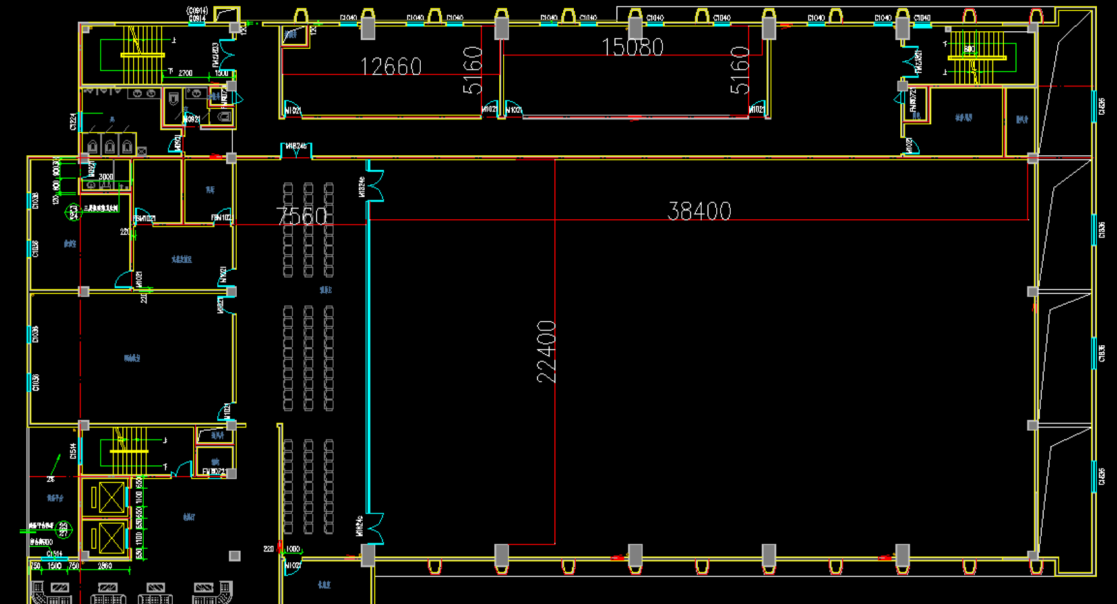                             （平面预留场地情况）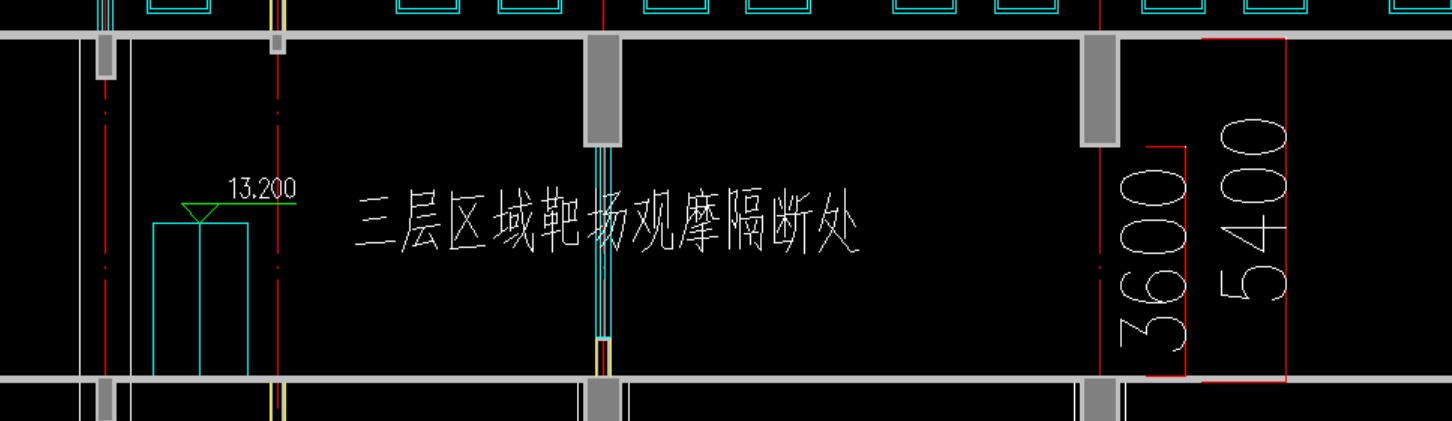                         （立面预留场地情况）六、技术需求（一）项目功能规划采购内容含收弹、受弹、防跳弹处理；靶场的通风、消音、照明；L型90度大屏影像设备；多类型速射靶机；小型影像靶机VR训练设备。影像训练科目实现基础射击、实战化训练、模拟案件处理、武力升级执法、人机互动、人人互动、3D场景、理论教学等日常枪械、警械训练。战术多功能速射靶机，实现10靶位35米射距内射击科目；人靶互动战术科目；限制条件射击比赛的场景搭建，实现隐现靶机、移动靶机的战术科目。靶场可开展普警轮值轮训、精度考核射击；巡特警队员应用战术射击；战术教官队员人靶互动、人人协同、多目标实战射击（PPC与IPS）等等。场馆整体的耐弹标准参92式钢芯弹，可满足92式钢芯弹穿透力以下军警手枪、微冲子弹的收集和失准子弹的防护；其中正面主收弹器局部需满足狙击步枪的收弹标准。（二）训练馆大致布局示意图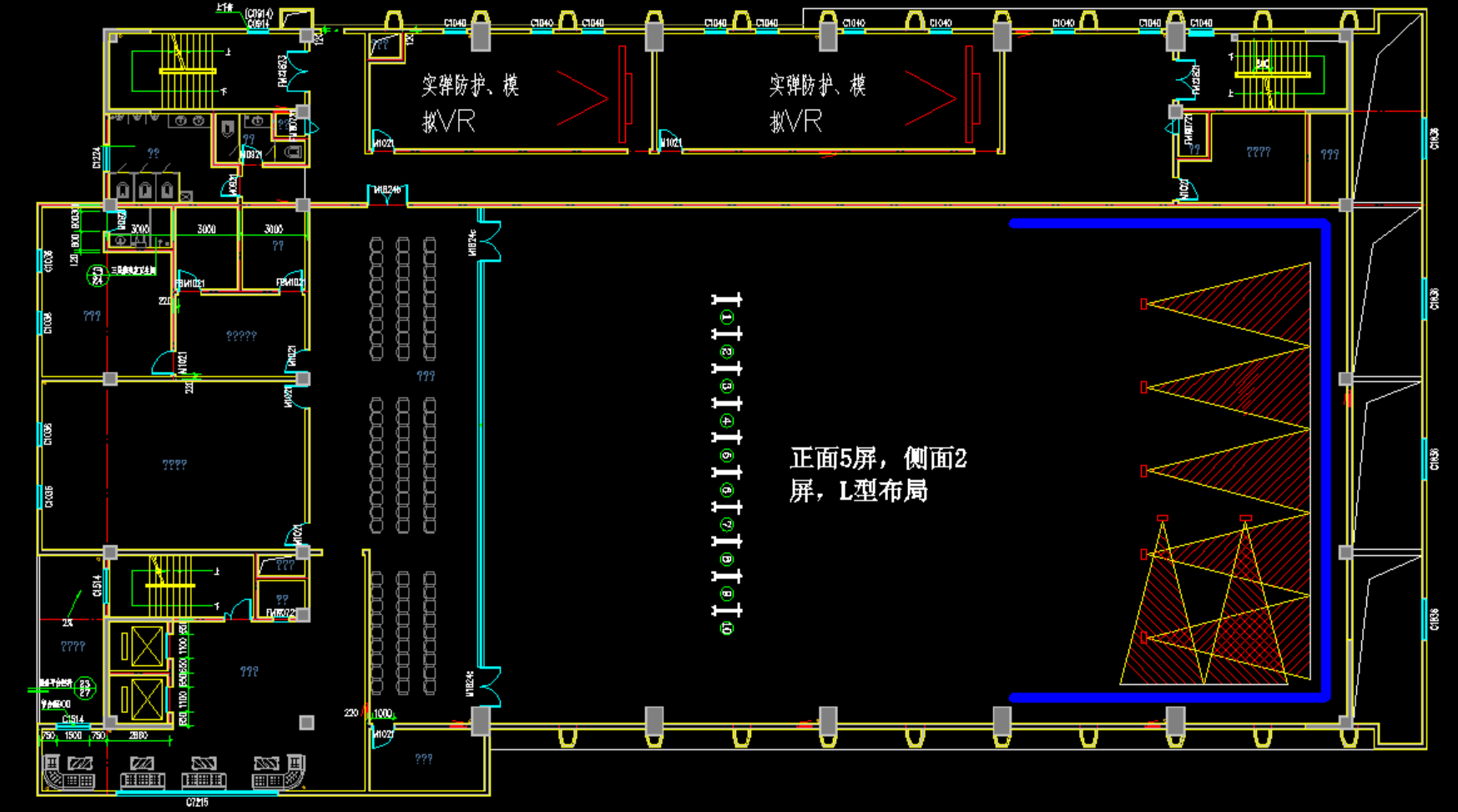 （布局一:影像训练布局）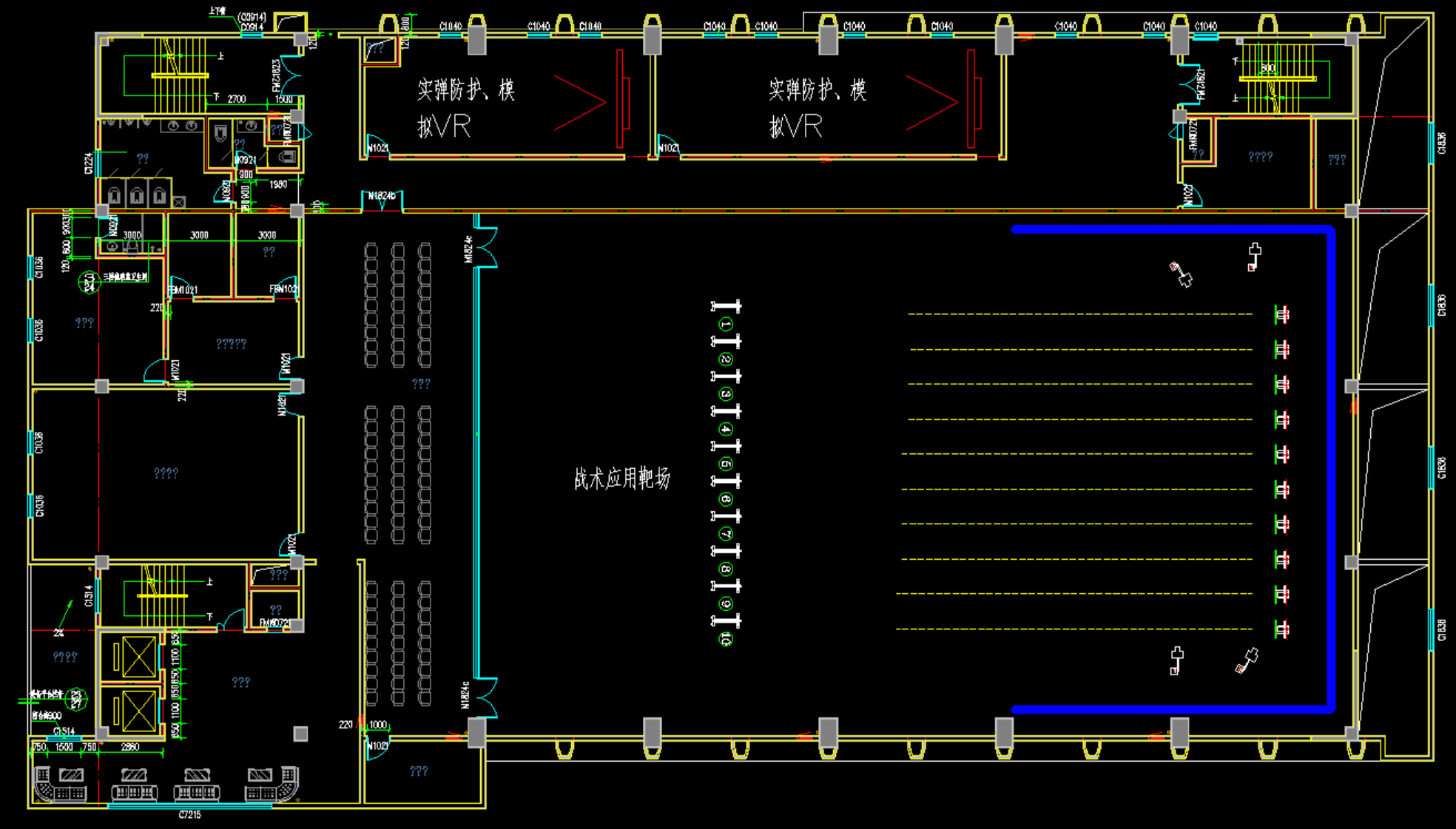 （布局二:常规实物靶机训练布局）（三）采购内容注：本招标文件中提供的设备及参数要求是采购单位认为较适合本项目的产品，供投标人在编制投标文件时参考，投标人应予积极响应。投标人请提供的产品应不低于本招标文件要求中产品技术性能或档次的产品。如经评委会人数五分之三或以上评委认定投标人响应的产品性能低于采购单位提供的参数要求的，作无效标处理。第三章  投标人须知前附表一、 总  则（一） 适用范围本招标文件适用于宁波市人民警察学校综合战术训练馆建设项目的招标、投标、评标、定标、验收、合同履约、付款等行为（法律、法规另有规定的，从其规定）。（二）定义1.“采购人”系指组织本次招标的采购单位（“招标人”）。2.“投标人”系指向招标方提交投标文件的单位或个人。3.“产品”系指供方按招标文件规定，须向采购人提供的一切设备、保险、税金、备品备件、工具、手册及其它有关技术资料和材料。4.“服务”系指招标文件规定投标人须承担的安装、调试、技术协助、校准、培训、技术指导以及其他类似的义务。5.“项目”系指投标人按招标文件规定向采购人提供的产品和服务。6.“书面形式”包括信函、传真、电报等。7.“*”系指实质性要求条款。（三）招标方式本次招标采用公开招标方式进行。（四）投标委托投标人代表须携带有效身份证件。如投标人代表不是法定代表人，须有法定代表人出具的授权委托书（正本用原件，副本可用复印件，格式见第六章）。（五）投标费用不论投标结果如何，投标人均应自行承担所有与投标有关的全部费用（招标文件有相反规定除外）。（六）联合体投标本项目不接受联合体投标。（七）转包与分包1.本项目不允许转包。（八）特别说明*1.投标人应仔细阅读招标文件的所有内容，按照招标文件的要求提交投标文件，并对所提供的全部资料的真实性承担法律责任。*2.投标人在投标活动中提供任何虚假材料,其投标无效，并报监管部门查处。（九）质疑和投诉1.投标人认为采购文件、采购过程、中标或者成交结果使自己的权益受到损害的，须在应知其利益受损之日起七个工作日内以书面形式向采购人、采购代理机构提出质疑。投标人应当在法定质疑期内一次性提出针对同一采购程序环节的质疑。
    2.提出质疑的投标人应当是参与所质疑项目采购活动的投标人。未依法获取采购文件的，不得就采购文件提出质疑；未提交投标文件的投标人，视为与采购结果没有利害关系，不得就采购响应截止时间后的采购过程、采购结果提出质疑。
    3.投标人提出质疑应当提交质疑函和必要的证明材料，质函应当面以书面形式提出，质疑函格式和内容须符合财政部《质疑函范本》要求，投标人可到中国政府采购网自行下载财政部《质疑函范本》。
    4.接收书面质疑函的方式：质疑人可通过送达、邮寄、传真的形式提交书面质疑函，通过邮寄方式提交的书面质疑函以被质疑人签收邮件之日为收到书面质疑文件之日，通过传真方式提交的书面质疑函以被质疑人收到书面质疑文件原件之日为收到书面质疑文件之日。采购人和采购代理机构接收质疑函的联系方式：见本采购文件第一章有关联系方式。
    5.投标人对采购人或采购代理机构的质疑答复不满意或者采购人或采购代理机构未在规定时间内作出答复的，可以在答复期满后十五个工作日内向同级采购监管部门投诉。二、招标文件（一）招标文件的构成。本招标文件由以下部份组成：1.公开招标采购公告2.招标需求3.投标人须知4.评标办法及评分标准5.政府采购合同主要条款6.投标文件格式7.本项目招标文件的澄清、答复、修改、补充的内容（二）投标人的风险投标人没有按照招标文件要求提供全部资料，或者投标人没有对招标文件在各方面作出实质性响应是投标人的风险，并可能导致其投标被拒绝。（三）招标文件的澄清与修改 1.任何要求对《招标文件》进行澄清的投标人，应以书面或传真形式通知招标代理公司。要求澄清的问题应盖投标人公章和注明日期。招标人视情况再以书面或传真形式作出答复。2.在投标截止时间前，采购代理机构可以对已发出的招标文件进行必要的澄清或者修改。澄清或者修改的内容可能影响投标文件编制的，采购代理机构将在投标截止时间至少 15 日前，以书面形式通知所有获取招标文件的潜在投标人，不足15日的，采购代理机构将顺延提交投标文件的截止时间；澄清或者修改的内容不影响投标文件编制的，则不受 15 日的期限限制。澄清或者修改的内容为招标文件 的组成部分，对所有投标人具有约束力。3.潜在投标人收到采购代理机构发出的招标文件澄清或修改通知，或顺延提交投标文件截止时间通知后，应在通知单回执上明示收悉意见、盖上投标人单位公章，以书面形式回复采购代理机构。三、投标文件的编制（一）投标文件的组成投标文件由资格证明文件、商务技术文件和报价文件三部分组成。1．资格证明文件包括以下内容：（1）资格条件自查表(格式见附件)；（2）有效的企业法人营业执照（或事业法人登记证）、其他组织（个体工商户）的营业执照或者民办非企业单位登记证书复印件（复印件加盖公章）；（3）投标人资格声明(格式见附件)；2.商务技术部分包括以下内容：（1）符合性自查表(格式见附件)；（2）投标人响应表(格式见附件)；（3）法定代表人的身份证明或法定代表人授权书（投标人的代表若为非法定代表人的，必须提交法定代表人授权书及授权代表距开标日前六个月内任一月内投标人为其所缴纳社保证明（均加盖公章），格式见附件)；（4）投标人基本情况说明(格式见附件)；（5）同类项目业绩表（格式见附件）；（6）商务条款偏离表(格式见附件)；（7）技术条款偏离表（格式见附件）；（8）设备附件、配件及备品表、专用工具报价表(格式见附件)；（9）项目实施方案（包括但不限于施工方案、实施团队人员配置情况、项目交付验收方案、产品质量控制方案、企业质量控制制度、质量检验设备和质量检验人员、培训方案等）（格式自拟）；（10）售后服务（包括但不限于售后服务方案、质保期限、售后服务经验及资质等）（格式自拟）；（11）售后服务体系和售后服务机构介绍(包含“距采购单位最近或者能为本项目提供最优服务的网点情况表”，格式见附件)；（12）实施团队人员配置表（格式见附件）；（13）售后服务团队人员配备表（格式见附件）；（14）保密措施（格式自拟）；（14）承诺函（格式自拟）；（15）节能产品、环境标志产品证明资料（如有，请按第四章评分标准表要求提供）（16）投标人根据第四章评分标准表要求提供的其它方案、合同、资质证书等其他资料；（17）认为有必要提交的其他商务技术说明文件和资料。3. 报价部分包括以下内容：（1）投标函(格式见附件)；（2）开标一览表(格式见附件)；（3）投标分项报价表(格式见附件)；（4）中小企业声明函（若有，格式见附件）；（5）残疾人福利性单位声明函（若有，格式见附件）。4.上述组成投标文件的各项资料中本招标文件的有规定格式的，应统一按本招标文件的规定格式填写。未有规定格式的资料，投标人应自行编制，但至少要包含以上要求的内容。5.投标文件在提供对投标产品技术条款响应表的应答时，对招标文件有技术数值要求的参数，应以投标货物的具体技术数值据实应答；对于招标文件无数值要求的参数的应答，应作出明确、直接、无导致两种理解可能的应答。（二）投标文件的语言及计量*1.投标文件以及投标方与招标人就有关投标事宜的所有来往函电，均应以中文汉语书写。除签名、盖章、专用名称等特殊情形外，以中文汉语以外的文字表述的投标文件视同未提供。*2.投标计量单位，招标文件已有明确规定的，使用招标文件规定的计量单位；招标文件没有规定的，应采用中华人民共和国法定计量单位（货币单位：人民币元），否则视同未响应。（三）投标报价1.投标报价应按招标文件中相关附表格式填写。*2.投标文件只允许有一个报价，有选择的或有条件的报价将不予接受。（四）投标文件的有效期*1.自投标截止日起90 天投标文件应保持有效。有效期不足的投标文件将被拒绝。2.在特殊情况下，招标人可与投标人协商延长投标书的有效期，这种要求和答复均以书面形式进行。3.投标人可拒绝接受延期要求。同意延长有效期的投标人但不能修改投标文件。 4.中标人的投标文件自开标之日起至合同履行完毕止均应保持有效。（五）投标文件的签署和份数1.投标人应按本招标文件规定的格式和顺序编制、装订投标文件并标注页码，投标文件内容不完整、编排混乱导致投标文件被误读、漏读或者查找不到相关内容的，是投标人的责任。2. 资格证明文件、报价文件及技术商务文件正本各1份；副本各4份分别编制并分别单独装订成册，投标文件的封面应注明“正本”、“副本”字样；电子文档1份（U盘或光盘形式）。3.投标文件的正本需打印或用不褪色的墨水填写，投标文件正本除本《投标人须知》中规定的可提供复印件外均须提供原件。副本可为正本的复印件。正本与副本不一致，以正本为准。4.投标文件须由投标人在规定位置盖章并由法定代表人或法定代表人的授权委托人签署，投标人应写全称。5.投标文件不得涂改，若有修改错漏处，须加盖单位公章或者法定代表人或授权委托人签字或盖章。投标文件因字迹潦草或表达不清所引起的后果由投标人负责。（六）投标文件的包装、递交、修改和撤回1.投标文件的包装封面上应注明投标人名称、投标人地址、投标文件名称、项目名称、项目编号、标项号等内容，并加盖投标人公章或法定代表人或授权代表签字或盖章。2.未按规定密封或标记的投标文件，招标人有权拒绝接受其投标。3.如果投标人未按上述要求密封或标记而造成投标文件被误投或提前拆封的风险由投标人承担。4.投标人在投标截止时间之前，可以对已提交的投标文件进行修改或撤回，并书面通知采购人；投标截止时间后，投标人不得撤回、修改投标文件。修改后重新递交的投标文件应当按本招标文件的要求签署、盖章和密封。（七）投标无效的情形实质上没有响应招标文件要求的投标将被视为无效投标。投标人不得通过修正或撤消不合要求的偏离或保留从而使其投标成为实质上响应的投标。投标无效情形详见第四章《评标办法及评分标准》。四、开标（一）开标准备采购代理机构将在规定的时间和地点进行开标，投标人的法定代表人或其授权代表应参加开标会并签到。投标人的法定代表人或其授权代表未按时签到的，视同放弃开标监督权利、认可开标结果。（二）开标程序1.开标会由招标代理机构主持，主持人宣布开标会议开始；2.主持人介绍参加开标会的人员名单； 3.主持人宣布评标期间的有关事项，告知应当回避的情形，提请有关人员回避；4.投标人或其当场推荐的代表检查投标文件密封的完整性并签名确认；5.打开所有投标文件外包装，清点投标文件正本、副本数量并公布投标人名称、投标内容、投标价格等以及招标人认为合适的其他内容，并做开标记录。6.招标代理机构做开标记录, 同时由记录人、监督人当场签名确认；7.公布中标候选人名单；8.开标会议结束。五、评标（一）组建评标委员会本项目评标委员会由政府采购评审专家和采购人代表组成。（二）评标的方式本项目采用不公开方式评标，评标的依据为招标文件和投标文件。（三）评标程序1.资格审查采购人代表和代理机构工作人员对投标人的资格进行审查。2.符合性审查与比较（1）评标委员会审查投标文件的实质性内容是否符合招标文件的实质性要求。（2）评标委员会将根据投标人的投标文件进行审查、核对,如有疑问,将对投标人进行询标，投标人要向评标委员会澄清有关问题,并最终以书面形式进行答复。投标人代表未到场或者拒绝澄清或者澄清的内容改变了投标文件的实质性内容的，评标委员会有权对该投标文件作出不利于投标人的评判。（3）各投标人的技术商务得分为所有评委的有效评分的算术平均数，由指定专人进行计算复核。（4）采购代理机构工作人员协助评标委员会根据本项目的评分标准计算各投标人的商务报价得分。（5）评标委员会完成评标后,评委对各部分得分汇总,计算出本项目最终得分。评标委员会按评标原则推荐中标候选人同时起草评标报告。（四）澄清问题的形式对投标文件中含义不明确、同类问题表述不一致或者有明显文字和计算错误的内容，评标委员会可要求投标人作出必要的澄清、说明或者纠正。投标人的澄清、说明或者补正应当采用书面形式，由其授权代表签字或盖章确认，并不得超出投标文件的范围或者改变投标文件的实质性内容。（五）评标原则和评标办法1.评标原则。评标委员会必须公平、公正、客观，不带任何倾向性和启发性；不得向外界透露任何与评标有关的内容；任何单位和个人不得干扰、影响评标的正常进行；评标委员会及有关工作人员不得私下与投标人接触。2.评标办法。本项目评标办法是 综合评分法 ，具体评标内容及评分标准等详见《第四章 评标办法及评分标准》。六、采购方式变更1.政府采购的国内公开招标，采购响应截止时间或评审期间，出现参与采购响应或者对采购文件作出实质性响应的投标人不足3家的情况，招标人有权全部或部分终止招标。经相关政府采购管理部门批准，招标人可以按照原招标文件确定的采购方式或参照采用竞争性磋商采购方式或其它经批准的方式继续组织采购。七、定标（一）确定中标人本项目由采购人确定中标人。采购代理机构在评标结束后2个工作日内将评标报告交采购人确认，采购人自收到评标报告之日起5个工作日内在评标报告推荐的中标候选人中按顺序确定中标人，并在发布招标公告的网站上对中标结果进行公示，公示时间为1个工作日。八、合同授予（一）签订合同1.采购人与中标人应当在《中标通知书》发出之日起30日内签订政府采购合同。同时，采购代理机构对合同内容进行审查，如发现与采购结果和投标承诺内容不一致的，应予以纠正。2.中标人如不遵守招标文件或投标文件各项条款的邀约与要约，或在接到中标通知书后借故拖延，拒签合同的，采购人将按《浙江省政府采购供应商注册及诚信管理暂行办法》的规定上报诚信状况。给采购人造成的损失的还应当予以赔偿，并取消中标资格。3.合同中卖方的约定：如中标产品为国产产品，中标人即为合同卖方；如中标产品为进口产品，外贸合同中的卖方应为中标产品的境外制造厂家或中标人指定的境外公司。4.中标人所投产品若包含进口产品，采购人有权确定并自行委托进口代理公司代理相关手续（包括但不限于签订外贸合同等）。（二）履约保证金（如有）1.签订合同前，中标人应按招标文件确定的履约保证金的金额，向采购人交纳履约保证金。2.签订合同后，如中标人不按双方合同约定履约，则没收其全部履约保证金，履约保证金不足以赔偿损失的，按实际损失赔偿。九、特别说明1. 提供相同品牌产品且通过资格审查、符合性审查的不同投标人参加同一合同项下投标的，按一家投标人计算。若采用综合评分法进行评审的，评审后得分最高的同品牌投标人获得中标人推荐资格；评审得分相同的，由评标委员会按照采购文件规定的方式确定一个投标人获得中标人的推荐资格，采购文件未规定的采取随机抽取的方式确定，其他同品牌投标人不作为中标候选人。若采用最低评标价法进行评审的，以报价最低的投标人参加评审，报价相同的，由评标委员会按照采购文件规定的方式确定一个投标人获得中标人的推荐资格，采购文件未规定的采取随机抽取的方式确定，其他投标无效。 非单一产品采购项目，投标人使用相同制造产品（相同制造产品是指采购文件中指定的“核心产品”）作为其项目的一部分，按一家投标人认定。2.本项目 非 专门面向中小企业采购。3.本项目对应的中小企业划分标准所属行业：工业 。 4.小微企业是指中华人民共和国境内依法设立，依据国务院批准的中小企业划分标准确定的小型企业和微型企业，但与大企业的负责人为同一人，或者与大企业存在直接控股、管理关系的除外。符合中小企业划分标准的个体工商户，在政府采购活动中视同中小企业。国务院批准的中小企业划分标准：具体见工信部联企业[2011]300号。5.在政府采购活动中，投标人提供的货物、工程或者服务符合下列情形的，可享受小型、微型企业（以下简称小微企业）的价格扣除：（1）在货物采购项目中，货物由小微企业制造，即货物由小微企业生产且使用该小微企业商号或者注册商标；（2）在工程采购项目中，工程由小微企业承建，即工程施工单位为小微企业；（3）在服务采购项目中，服务由小微企业承接，即提供服务的人员为小微企业依照《中华人民共和国劳动合同法》订立劳动合同的从业人员。以联合体形式参加政府采购活动，联合体各方均为小微企业的，联合体视同小微企业。6.在货物采购项目中，投标人提供的货物既有中小企业制造货物，也有大型企业制造货物的，不享受的小微企业价格扣除。7.本项目对符合《政府采购促进中小企业发展管理办法》（财库﹝2020﹞46号）规定的小微企业报价给予 6%（工程项目为 3%）的扣除，用扣除后的价格参加评审。接受大中型企业与小微企业组成联合体或者允许大中型企业向一家或者多家小微企业分包的采购项目，对于联合协议或者分包意向协议约定小微企业的合同份额占到合同总金额 30%以上的，对联合体或者大中型企业的报价给予 2%（工程项目为 1%）的扣除，用扣除后的价格参加评审。组成联合体或者接受分包的小微企业与联合体内其他企业、分包企业之间存在直接控股、管理关系的，不享受价格扣除优惠政策。8.小微企业应按照招标文件格式要求提供《中小企业声明函》。9.根据《财政部司法部关于政府采购支持监狱企业发展有关问题的通知》（财库〔2014〕68号）规定，监狱企业视同小型、微型企业。监狱企业参加政府采购活动时，应当提供由省级以上监狱管理局、戒毒管理局（含新疆生产建设兵团）出具的属于监狱企业的证明文件。10.根据《关于促进残疾人就业政府采购政策的通知》（财库[2017]141号）规定，在政府采购活动中，残疾人福利性单位视同小型、微型企业。残疾人福利性单位参加政府采购活动时，提供《残疾人福利性单位声明函》。11.按规定享受扶持政策获得政府采购合同的，小微企业不得将合同分包给大中型企业，中型企业不得将合同分包给大型企业。12.投标人按照《政府采购促进中小企业发展管理办法》（财库﹝2020﹞46号）规定提供声明函内容不实的，属于提供虚假材料谋取中标、成交，依照《中华人民共和国政府采购法》等国家有关规定追究相应责任。第四章  评标办法及评分标准招标代理机构将在规定的时间和地点进行开标，投标人的法定代表人或其授权代表应参加开标会并签到 。投标人的法定代表人或其授权代表未到场的，视同放弃开标监督权利、认可开标结果。一、开标程序（一）开标会由招标代理机构主持，主持人宣布开标会议开始；（二）主持人介绍参加开标会的人员名单； （三）主持人宣布评标期间的有关事项，告知应当回避的情形，提请有关人员回避；（四）投标人或其当场推荐的代表检查投标文件密封的完整性并签名确认；（五）打开所有投标文件外包装，清点投标文件正本、副本数量并公布投标人名称、投标内容、投标价格等以及招标人认为合适的其他内容，并做开标记录。（六）招标代理机构做开标记录, 同时由记录人、监督人当场签名确认；（七）公布中标候选人名单；（八）开标会议结束。二、评标委员会（一）本次招标依法组建评标委员会。评标委员会由招标人代表和评审专家组成，评审专家从专家库随机抽取。（二）评标原则。评标委员会必须遵循公平、公正、客观、科学的原则和规定的程序进行评标；评标的依据为招标文件和投标文件；评审人员应独立评标，不得带有任何倾向性和启发性影响他人评审；任何单位和个人不得干扰、影响评标的正常进行；评标委员会及有关工作人员不得私下与投标人接触，不得向外界透露任何与评标有关的内容。（三）评审专家有下列情形之一的，受到邀请应主动提出回避，采购当事人也可以要求该评审专家回避：1、本人、配偶或直系亲属3年内曾在参加该招标项目的投标人中任职（包括一般工作）或担任顾问，或与参加该招标项目的投标人发生过法律纠纷；2、任职单位与招标人或参加该招标项目投标人存在行政隶属关系；3、曾经参加过该招标项目的进口产品或招标文件、采购需求、招标方式的论证和咨询服务工作；4、是参加该招标项目投标人的上级主管部门、控股或参股单位的工作人员，或与该投标人存在其他经济利益关系；5、评审委员会成员之间具有配偶、近亲属关系；6、法律、法规、规章规定应当回避以及其他可能影响公正评审的。（四）评标委员会判断投标文件的有效性、合格性和响应情况，仅依据投标人所递交一切文件的真实表述，不受与本项目无直接关联的外部信息、传言而影响自身的专业判断。（五）评委依法独立评审，并对评审意见承担个人责任。评委对需要共同认定的事项存在争议的，按照少数服从多数的原则做出结论。持不同意见的评委应当在评审报告上签署不同意见并说明理由，否则视为同意。三、评标方法（一）本次招标项目的评标方法为：综合评分法。（二）评分权重1、价格分采用低价优先法计算，即满足招标文件要求且参与评审价格最低为评标基准价，其价格分为满分。其他投标人的价格分按照下列公式计算：参与评审价格=投标价格×【1-价格折扣率（如有）】价格分=（评标基准价/参与评审的价格）×价格权值×1002、合格投标人评标综合得分=价格分+商务技术分+节能产品、环境标志产品分。3、报价要求：本次招标设有预算价(或最高限价)，投标人报价超出预算价(或最高限价)的投标文件作无效处理。4、采用综合评分法的，评标结果按评审后得分由高到低顺序排列。得分相同的，按投标报价由低到高顺序排列，投标报价也相同的，由采购人抽签确定，先抽中者排序在前。评标委员会推荐排序第一的为第一中标候选人。（三）投标文件的澄清1、对于投标文件中含义不明确、同类问题表述不一致或者有明显文字和计算错误的内容，评标委员会应当以书面形式要求投标人作出必要的澄清、说明或者补正。2、投标人的澄清、说明或者补正应当采用书面形式，并加盖公章，或者由法定代表人或其授权的代表签字。投标人的澄清、说明或者补正不得超出投标文件的范围或者改变投标文件的实质性内容。（四）投标文件错误修正原则投标文件如果出现计算或表达上的错误，修正错误的原则如下：1、投标文件中开标一览表（报价表）内容与投标文件中相应内容不一致的，以开标一览表（报价表）为准；2、大写金额和小写金额不一致的，以大写金额为准；3、单价金额小数点或者百分比有明显错位的，以开标一览表的总价为准，并修改单价；4、总价金额与按单价汇总金额不一致的，以单价金额计算结果为准。同时出现两种以上不一致的，按照前款规定的顺序修正。修正后的报价按照投标文件澄清第二款的规定经投标人确认后产生约束力，投标人不确认的，其投标无效。四、评标程序（一）资格条件审查由招标人或代理机构对投标人的资格进行审查。（二）符合性审查评标委员会应当对符合资格的投标人的投标文件进行符合性审查，以确定其是否满足招标文件的实质性要求。（三）投标无效的情形没有响应招标文件实质性要求的投标将被视为无效投标。投标人不得通过修正或撤消不合要求的偏离或保留从而使其投标成为实质上响应的投标。A、在资格审查、符合性审查和商务评审时，如发现下列情形之一的，将被视为无效投标文件：1、资格证明文件不全的或者不符合招标文件规定的资格要求的；2、投标文件未按照招标文件要求签署、盖章的；3、投标文件项目不齐全或者内容虚假的；4、投标文件的实质性内容未使用中文表述、意思表述不明确、前后矛盾或者使用计量单位不符合招标文件要求的（经评标委员会认定并允许其当场更正的笔误除外）；5、带“*”的条款不能满足招标文件要求、未实质性响应招标文件要求或者投标文件有招标人不能接受的附加条件的；B、在技术评审时，如发现下列情形之一的，将被视为无效投标文件：1、明显不符合或无法满足招标文件要求，或者与招标文件中标“*”的条款发生实质性偏离的；2、投标技术方案不明确，存在一个或一个以上备选（替代）投标方案的；C、在报价评审时，如发现下列情形之一的，投标文件将被视为无效：1、未采用人民币报价或者未按照招标文件标明的币种报价的；2、报价超出最高限价，或者超出招标预算金额，招标人不能支付的；3、投标报价具有选择性的；4、评委会一致认为报价明显不合理的；5、投标报价中出现重大缺项、漏项；6、评标委员会认为投标人的报价明显低于其他通过符合性审查投标人的报价，有可能影响服务质量或者不能诚信履约的，且不能在评标现场合理时间内提供相关证明材料说明其报价的合理性的。五、评分标准表第五章  政府采购合同主要条款采购合同合同将由宁波市人民警察学校（以下简称甲方）与经评审最终确定的中标人（以下简称乙方）结合本项目具体情况协商后签订。采购人（甲方）：宁波市人民警察学校供应商（乙方）：1、根据《中华人民共和国政府采购法》、《中华人民共和国民法典》等法律法规和采购文件（编号：CBNB-20211239G）、投标文件，甲、乙双方经协商，达成如下条款。2、项目名称：宁波市人民警察学校综合战术训练馆建设项目。3、本项目合同金额为            万元，具体详见合同总价清单。乙方须对所投货物、方案、技术、服务等拥有合法的占有和处置权，并对涉及项目的所有内容可能侵权行为指控负责，保证不伤害甲方的利益。在法律范围内，如果出现文字、图片、商标和技术等侵权行为而造成的纠纷和产生的一切费用，甲方概不负责，由此给甲方造成损失的，乙方应承担相应后果，并负责赔偿。乙方为执行本项目合同而提供的技术资料等归甲方所有。4、质量保证乙方所供的货物符合国家相关技术规范和质量标准，与合同规定的型号与配置相一致；并符合甲方的采购要求,须保证所提供货物为全新未使用过的货物，并提供产品合格证书、产品说明书、三包证、质量保证书等资料，如发生所供货物与合同要求的不符，甲方有权拒收或退货，由此产生的一切责任和后果由乙方承担。5、履约保证金乙方必须在本合同签订后5个工作日内，以支票、汇票、本票或者金融机构、担保机构出具的保函等非现金形式向甲方缴纳合同总价3%的履约保证金（取整数到百位）。项目验收合格后，原额（无息）归还履约保证金。6、交付期限1）在2021年  月  日前按实施方案计划完成主要设备货物的供货，并按计划进度安装；2）在2021年  月  日前完成全部设备货物的供货及安装，通过验收，并交付甲方使用。7、验收甲方应在乙方完成项目实施收到乙方申请验收通知后10日历天内组织完成项目验收工作。本项目验收分为两次：第一次验收：2021年    月  日前，甲方委托第三方机构对项目主要设备货物供货、安装进度进行验收，乙方应按计划完成相应计划内容，并提供相关材料，出具验收报告。最终验收：设备安装完毕后由甲方委托第三方机构统一进行验收，验收合格后出具验收报告。验收时乙方须向甲方出具橡胶砖的铅、锑、钡、汞等重金属含量的检测报告；最终验收通过时，乙方须向甲方提供由第三方检测机构出具的《环境质量检测报告》，检测标准符合《室内空气质量标准》(GB/T18883-2002)，检测费用由乙方承担。甲方成立验收小组，按照合同的约定对乙方履约情况进行验收。验收时，按照合同的约定对每一项技术、服务、安全标准的履约情况进行确认，出具验收报告并经验收小组全体成员签字。甲方根据验收报告形成验收意见并经甲乙双方签字盖章，一式二份，一份交甲方留存，一份由乙方用作结算凭证，并在财政指定媒体上公示无异议后生效。8、款项支付1）合同签订后10个工作日内，乙方向甲方交纳合同总价3%的履约保证金，甲方向乙方支付合同总价30%的预付款。2）按供货要求完成第一阶段供货，经履约验收后，凭履约验收报告，验收专家意见，相关文档及公示截图等相关材料5个工作日内支付合同总价的40%；3）乙方完成供货，通过最终验收后，凭履约验收报告，验收专家意见，相关文档及公示截图，支付剩余合同款项，并退还履约保证金。9、售后服务（1）售后服务按国家规定执行，并提供上门服务。所购货物从验收合格交付甲方使用之日起，提供质保，质保期为自验收合格交付使用之日起3年。乙方承诺提供7*24小时的技术支持和保修服务。质保期内，乙方每半年对所有交付及安装的设备设施进行一次全面的维护保养，所须费用由乙方负责承担。（2）服务响应乙方提供的货物使用培训。售后服务响应时间为自接到甲方通知后即时响应，24小时内查明故障并提出解决方案，如不能解决问题的，须在48小时内到达现场进行故障处理。普通故障须在72小时内完成修复，重大故障须在一周内修复，无法修复故障须在一周内完成同型号设备更换。（3）在质保期内，乙方有责任解决所提供货物产生的任何问题。在质保期满后，当甲方需要时，乙方仍须对因货物本身的固有缺陷和瑕疵承担相应责任，及时维修更换配件以确保货物正常使用。（4）质保期外的服务承诺价格详见附件清单。（5）项目组人员名单见附件清单。11、违约责任甲方的违约责任，甲方应按合同规定按时支付合同款，如发生延误支付合同款时，甲方向乙方支付每日偿付合同总价万分之五的违约金。乙方的违约责任：（1）乙方逾期交付货物的，按照每延误一天人民币5,000.00元的方式向采购人支付违约金。乙方逾期30天不能交付的，应向甲方支付合同总价百分之五的违约金，并按照每日利率万分之五支付逾期利息。同时并不免除继续履行合同的义务。（2）乙方所供货物与合同要求不符，甲方有权拒绝，没收全部履约保证金，收回已支付款项，并按《中华人民共和国民法典》中的有关条款索赔，且赔偿额不受合同总价的限制。（3）乙方对于质保期内的售后服务承诺不能实现的，每发生一次缴纳10000元的违约金，同时乙方赔偿甲方造成的损失，且不受合同总价的限制。（4）乙方应在收到违约处罚通知后一周内，向甲方缴纳违约金，乙方拒不缴纳的，甲方将追究乙方的法律责任。12、不可抗力不可抗力是指《中华人民共和国民法典》所列举的不可抗力。不可抗力一旦发生，证明文件由法律规定部门签署，并由甲方、乙方协商合同逾期履行和继续履行的方法，在此情况下，任何一方不能要求损失赔偿。13、争议的解决本合同如发生纠纷，甲乙双方应当及时协商解决，如协商不成，向甲方所在地人民法院提起诉讼。14、合同的生效（1）本合同经甲乙双方法定代表人或其委托人签字并加盖公章后生效。（2）合同履行期内甲乙双方均不得随意变更或解除合同。合同若有未尽事宜，需经双方共同协商，订立补充协议，补充协议与本合同有同等法律效力。（3）采购文件（编号：CBNB-20211239G）、投标文件及评标过程中形成的文字资料、询标纪要均作为本合同的组成部分，具有同等效力。（4）本合同壹式 拾 份，甲方、乙方各执伍 份。甲方（盖章）：                             乙方（盖章）：        法定代表人：                              法定代表人：                   或受委托人（签字）：                       或受委托人（签字）：                  联系人：                                  联系人：地址：                                    地址： 电话：                                    电话：传真：                                    传真：开户银行：                                开户银行： 帐号：                                    帐号：   签 约 地：                                            签约日期：   年   月    日附件1：货物品牌、规格型号、数量、价格及其它附件2：设备验收表、设备质保考核表附件3 ：项目组人员清单附件1：货物品牌、规格型号、数量、价格及其它注：以上合同总价包括货物购置费、包装费、运输费、现场安装调试费、培训费、检测费、售后服务及税金等实施本项目所需的一切费用。附件2：设备验收表供应商签字（盖章）：          采购人签字（盖章）：                                 日期：     年   月设备质保考核表日期：      年   月   日采购人按季度考核并填写设备质保考核表。供应商签字（盖章）：          采购人签字（盖章）：第六章　投标文件格式格式一：资格条件自查表资格条件自查表备注：资格条件自查表将作为投标人有效性审查的重要内容之一，投标人必须严格按照其内容及序列要求在投标文件中对应如实提供，对资格性审查文件的任何缺漏和不符合项将会直接导致投标无效！ 格式二：投标人资格声明投标人资格声明函宁波中基国际招标有限公司：关于                       项目（项目编号：　　　），我方愿意参加投标，并声明：1、我方具备《中华人民共和国政府采购法》第二十二条规定资格条件：具有独立承担民事责任的能力；具有良好的商业信誉和健全的财务会计制度；具有履行合同所必需的设备和专业技术能力；有依法缴纳税收和社会保障资金的良好记录；参加政府采购活动前三年内，在经营活动中没有重大违法记录；符合法律、行政法规规定的其他条件。2、我方的单位负责人与所参投的本采购项目的其他投标人的单位负责人不为同一人且与其他投标人之间不存在直接控股、管理关系。3、我方不是本采购项目提供整体设计、规范编制或者项目管理、监理、检测等服务的供应商。4、我方未被“信用中国”（www.creditchina.gov.cn)、中国政府采购网（www.ccgp.gov.cn）列入失信被执行人、重大税收违法案件当事人名单、政府采购严重违法失信行为记录名单。我方对上述声明的真实性负责。本次招标采购活动中，如有违法、违规、弄虚作假行为，所造成的损失、不良后果及法律责任，一律由我我方承担。特此声明！投 标 人（盖章）：法定代表人或其授权代表（签字或盖章）：日            期：格式三：符合性自查表符合性自查表备注：符合性自查表将作为投标投标人有效性审查的重要内容之一，投标投标人必须严格按照其内容及序列要求在投标文件中对应如实提供，对证明文件的任何缺漏和不符合项将会直接导致投标无效！ 格式四：投标人响应表投标人响应表注：根据评分标准内容逐条填写。投标人名称：年  月  日格式五：法定代表人的身份证明法定代表人身份证明（法定代表人不来投标的，此表不用）投标人名称：                                      单位性质：                                          地址：                                              成立时间：         年       月    ＿日经营期限：                                 姓名：       性别：      年龄：    周岁  职务：   _身份证号码：                   系                                      （投标人名称）的法定代表人。特此证明。投标人：                                （盖单位公章）         年       月        日附法定代表人身份证复印件（正反面）：格式六：法定代表人授权书法定代表人授权委托书（法定代表人来投标的，此表不用）致：              （采购单位名称） ：我          （姓名）系           （投标人名称）的法定代表人，现授权委托本单位在职职工            （姓名）以我方的名义参加                       政府采购 项目的投标活动，并代表我方全权办理针对上述项目的投标、开标、评标、签约等具体事务和签署相关文件。我方对被授权人的签名事项负全部责任。在撤销授权的书面通知以前，本授权书一直有效。被授权人在授权书有效期内签署的所有文件不因授权的撤销而失效。被授权人无转委托权，特此委托。被授权人（签字或盖章）：                           法定代表人（签字或盖章）：          职务：                                     职务：           被授权人身份证号码：                              投标人公章：                                        年    月    日附：法定代表人身份证复印件（正反面）、授权代表身份证复印件及距开标日前六个月内任一月投标人为其所缴纳社保证明（均加盖公章）格式七：投标人基本情况说明投标人基本情况说明  兹证明上述声明是真实、正确的，并提供了全部能提供的资料和数据，我们同意遵照贵方要求出示有关证明文件。投 标 人（盖章）：法定代表人或其授权代表（签字或盖章）：日            期：格式八：同类项目业绩表同类项目业绩表项目名称：               项目编号：              注：后附合同和合格的验收报告复印件加盖公章投 标 人（盖章）：法定代表人或其授权代表（签字或盖章）：日            期：格式九：商务条款偏离表商务条款偏离表项目名称：                项目编号：           标项号：          注：1、按招标文件第二章中商务要求内容进行填写。若无偏离可在本表空白处醒目地注明“无商务条款偏离”的字样。投 标 人（盖章）：法定代表人或其授权代表（签字或盖章）：日            期：格式十：技术条款偏离表技术条款偏离表项目名称：                项目编号：              标项号：          注：1、投标人应根据投标产品的性能指标、对照招标文件第二章《招标需求》“六、技术需求”内容填写，并在“偏离情况”栏注明“正偏离”、“负偏离”或“无偏离”。投 标 人（盖章）：法定代表人或其授权代表（签字或盖章）：日            期：格式十一：设备附件、配件及备品表、专用工具报价表表1  设备附件、配件及备品备件表表1是供设备使用的附件、配件及备品备件表，请投标人列出，该费用计入投标总价。表2  专用工具报价表表2是供设备安装、调试、维修、常规保养所需专用工具报价表，请投标人列出，该费用计入投标总价。格式十三：距采购单位最近或者能为本项目提供最优服务的网点情况表距采购单位最近或者能为本项目提供最优服务的网点情况表项目名称：               项目编号：             标项号：    投 标 人（盖章）：法定代表人或其授权代表（签字或盖章）：日            期：格式十四：实施团队人员配置表实施团队人员配置表项目名称：                项目编号：              标项号：          注：后附相关人员学历、职称、资质证书、社保证明等证明材料。投 标 人（盖章）：法定代表人或其授权代表（签字或盖章）：日            期：格式十五：售后服务团队人员配备表售后服务团队人员配备表项目名称：                项目编号：              标项号：          注：后附售后服务人员学历、职称、资质证书、社保证明等证明材料。投 标 人（盖章）：法定代表人或其授权代表（签字或盖章）：日            期：格式十六：投标函投标函致：宁波中基国际招标有限公司       （投标人全称）    授权 （授权代表姓名、职务）   为本公司合法代理人，参加贵方组织的    （项目编号、项目名称） 招投标活动，代表本公司（单位）处理招投标活动中的一切事宜，在此：提供招标文件中“投标须知”规定的全部投标文件：    投标文件正本1份，副本4份，电子文档1份（U盘或光盘形式）； 2、据此函，签字代表宣布并承诺如下：我方对招标项目愿以投标报价为（大写）：          元人民币、（小写）：      元人民币，承担招标文件规定内容。（2）本报价已经包含了所供货物应纳的税金及招标文件规定的报价方式应包含的其它费用。本报价在投标有效期内固定不变，并在合同有效期内不受利率波动的影响。（3）本投标自开标之日起    90   天内有效。（4）我们已详细审查全部招标文件及有关的澄清/修改文件(若有的话)，我们完全理解并同意放弃对这方面提出任何异议的权利。保证遵守招标文件有关条款规定。（5）保证在中标后忠实地执行与招标人所签署的合同，并承担合同规定的责任义务。（6）承诺应贵方要求提供任何与该项目投标有关的数据、情况和技术资料。（7）我们承诺，与为招标人采购本次招标的货物进行设计、编制规范和其他文件所委托的咨询公司或其附属机构无任何直接或间接的关联。3、我方完全同意采购文件中有关招标代理服务费的条款，保证在中标后按照采购文件规定的金额、时间和方式，向贵方一次性交纳中标服务费。我方如逾期未交纳（含未足额）的，愿凭贵方开出的违约通知，按上述规定应交纳金额（含欠交纳）的200%交纳违约金和滞纳的银行利息。承诺在未交足上述违约金和利息前，同意不再参加贵方代理的其他项目，如果贵方不接受我们的投标，我们自愿放弃任何方式进行抗辩的权力。”4、与本投标有关的一切往来通讯请寄：地址：                                                   邮编：            电话：              传真：             投 标 人  （盖章）：                   法定代表人或其授权代表（签字或盖章）：日             期：格式十七:开标一览表开标一览表项目名称：               项目编号：             注：1、若投标人尚有其它内容需明列的，请按此表格式扩展。2、“投标价”应与格式一“投标函”中“合计总价”一致。投 标 人  （盖章）：                   法定代表人或其授权代表（签字或盖章）：日             期：格式十八：投标分项报价表投标分项报价表项目名称：                项目编号：                         标项号：           投 标 人  （盖章）：                   法定代表人或其授权代表（签字或盖章）：日             期：格式十九：中小企业声明函中小企业声明函（货物）本公司（联合体）郑重声明，根据《政府采购促进中小企业发展管理办法》（财库﹝2020﹞46 号）的规定，本公司（联合体）参加（单位名称）的（项目名称）采购活动，提供的货物全部由符合政策要求的中小企业制造。相关企业（含联合体中的中小企业、签订分包意向协议的中小企业）的具体情况如下：1. （标的名称） ，属于工业行业；制造商为（企业名称），从业人员      人，营业收入为      万元1，资产总额为    万元，属于（中型企业、小型企业、微型企业）；……以上企业，不属于大企业的分支机构，不存在控股股东为大企业的情形，也不存在与大企业的负责人为同一人的情形。本企业对上述声明内容的真实性负责。如有虚假，将依法承担相应责任。企业名称（盖章）：                         日期：1.从业人员、营业收入、资产总额填报上一年度数据，无上一年度数据的新成立企业可不填报。2.工业。从业人员1000人以下或营业收入40000万元以下的为中小微型企业。其中，从业人员300人及以上，且营业收入2000万元及以上的为中型企业；从业人员20人及以上，且营业收入300万元及以上的为小型企业；从业人员20人以下或营业收入300万元以下的为微型企业。 格式二十：残疾人福利性单位声明函残疾人福利性单位声明函本单位郑重声明，根据《财政部 民政部 中国残疾人联合会关于促进残疾人就业政府采购政策的通知》（财库〔2017〕 141号）的规定，本单位为符合条件的残疾人福利性单位，且本单位参加______单位的______项目采购活动提供本单位制造的货物（由本单位承担工程/提供服务），或者提供其他残疾人福利性单位制造的货物（不包括使用非残疾人福利性单位注册商标的货物）。本单位对上述声明的真实性负责。如有虚假，将依法承担相应责任。               单位名称（盖章）：       日  期：项目编号：CBNB-20211239G项目名称：宁波市人民警察学校综合战术训练馆建设项目序号项目招标需求内容1采购内容　综合战术训练馆建设2单位及数量1批3交付或者实施的时间和地点详见商务需求4需实现的功能或者目标详见技术需求5执行的国家相关标准、行业标准、地方标准或者其它标准、规范执行国家、地方、有关机构所有相关的技术规范与标准，且确保所采用的技术规范、标准必须是国家或有关机构发布的最新版本，无论此版本在此有无提及。6技术规格要求详见技术需求7物理特性要求详见技术需求8质量、安全要求详见技术需求9服务标准、期限、效率详见技术需求10验收标准详见技术需求11现场踏勘自行踏勘12演示时间及地点详见技术需求13样品要求无14本项目的核心产品多功能速射靶机采购内容综合战术训练馆建设单位及数量1批用途供宁波市人民警察学校警体训练馆用。项目招标商务要求投标报价1、报价货币：人民币。2、报价方式：含税价。报价中应包含招标范围内所有设备及伴随服务的价格及税费。本次招标采购预算/最高限价：详见第一章《公开招标采购公告》。投标报价（人民币报价）超过采购预算/最高限价的作无效标处理。工期合同签订后三个月内。交货地点/货物安装及送达现场交货地点：采购人指定安装的地点。*质保期三年，自项目验收合格之日起算。售后服务要求1、售后服务按国家规定执行，并提供上门服务。所购货物从验收合格交付采购人使用之日起，提供质保。投标人承诺提供7*24小时的技术支持和保修服务。2、质保期内，投标人每半年对所有交付及安装的设备设施进行一次全面的维护保养，所须费用由投标人负责承担。3、服务响应投标人提供的货物使用培训。售后服务响应时间为自接到采购人通知后即时响应，24小时内查明故障并提出解决方案，如不能解决问题的，须在48小时内到达现场进行故障处理。普通故障须在72小时内完成修复，重大故障须在一周内修复，无法修复故障须在一周内完成同型号设备更换。4、在质保期内，投标人有责任解决所提供货物产生的任何问题。在质保期满后，当采购人需要时，投标人仍须对因货物本身的固有缺陷和瑕疵承担相应责任，及时维修更换配件以确保货物正常使用。付款条件1、合同签订后10个工作日内，乙方向甲方交纳合同总价3%的履约保证金，甲方向乙方支付合同总价30%的预付款。2、按供货要求完成第一阶段供货，经履约验收后，凭履约验收报告，验收专家意见，相关文档及公示截图等相关材料5个工作日内支付合同总价的40%；3、乙方完成供货，通过最终验收后，凭履约验收报告，验收专家意见，相关文档及公示截图，支付剩余合同款项，并退还履约保证金。履约保证金履约保证金金额：合同总价的3%履约保证金形式:乙方必须在本合同签订后5个工作日内，以支票、汇票、本票或者金融机构、担保机构出具的保函等非现金形式向甲方缴纳。履约保证金退还：项目验收合格后，原额（无息）归还履约保证金。其他要求1.中标人如不遵守招标文件或投标文件各项条款的邀约与要约，或在接到中标通知书后借故拖延，拒签合同的，采购人将按《浙江省政府采购供应商注册及诚信管理暂行办法》的规定上报诚信状况。给采购人造成的损失的还应当予以赔偿。2.中标人必须负责将产品运输至采购人指定的地点，运输费及保险费等一切费用由中标人承担。产品在验收合格之前所有风险由中标人承担。如在运输、搬运、安装过程中造成货物损坏，采购人有权不签收并由中标人承担相应经济损失，因搬运或安装过程中造成采购人范围内物品损坏，采购人有权从中标人货款中直接扣除相应赔偿金额。3.其他要求详见第五章政府采购合同主要条款序号设备(货物)名称单位数量技术参数要求投标响应实弹综合靶场实弹综合靶场实弹综合靶场实弹综合靶场实弹综合靶场一安全防护类安全防护类安全防护类安全防护类1正面截弹收弹器㎡681、数量：20米宽*3.4米高。
2、收弹原理：受弹层软着落，通过多层软质耐弹材料降低弹头的速度，直至弹头落入收弹槽，且弹头基本完整，可减少场馆铅蒸汽。
3、弹种要求：满足目前警用手枪弹含92钢芯弹及微冲子弹，其中4靶位满足狙击枪弹受弹（弹头允许破碎）。
4、主要材料及做法：墙面背板8mm厚合金防弹钢板；采用轨道式下挂6层12mm厚PU板，PU板板可左右轨道平移；外层轨道式下挂6mm厚橡胶帘。
5、PU板及橡胶帘，分上中下三节搭扣安装，用户易局部替换和更换。2侧面15米射距范围收弹器㎡122.41、数量：18米长*3.4米高*2侧。
2、收弹原理：子弹穿过耐弹橡胶砖后，撞击防弹钢板落入收弹槽。
3、弹种要求：满足目前警用手枪弹含92钢芯弹及微冲子弹。
4、主要材料及做法：墙面背板8mm厚合金防弹钢板；角铁框架支撑；外贴挂高弹力橡胶砖（500*500*30mm）。
5、橡胶砖材质、含胶量满足枪弹射击要求，确保无反弹，材料易局部更换。3两侧其余墙体的防跳弹处理㎡129.21、数量：19米长*3.4米高*2侧。
2、消音墙体厚度30cm以上（参收弹墙面齐平），使用方管或角钢与混凝土梁、墙壁连接，外安装15mm木工板，外贴挂高弹力橡胶砖（500*500*30mm）。
3、防止偏离的子弹撞击墙体后反弹跳弹。
4、材质同收弹器用橡胶砖，颜色可选。4顶部15米射距范围压线处理㎡1601、数量：20米宽*1米深*8组。
2、防止子弹失准向上偏离，破坏了场馆顶部的设备。
3、以6mm合金防弹钢板为主材，通过角铁组建。挡板与地面呈30～45度角，距地面垂直高度为3m左右。钢板外层安装15mm木工板，外贴挂高弹力橡胶砖（500*500*30mm）。
4、15米射距内，照明、通风口均需在挡弹梁防护内侧。5顶部防跳弹处理㎡6201、数量：20m*37m-20m*6。
2、角钢木质龙骨制作框架，安装15mm木工板，外贴挂高弹力橡胶砖（500*500*30mm）。
3、配合处理吊顶内的各种管线及设备，确定好灯具位置、通风口及各种防护支点的位置。6底防弹墙㎡501、数量：20米长*2.5米宽。
2、防弹原理：主材为8mm厚防弹钢板，阻止子弹穿透；表层贴多层阻燃板及耐弹橡胶砖，起防跳弹及消音的作用。
3、弹种要求：满足目前警用所以手枪弹含92钢芯弹及微冲子弹。
4、主要材料及做法：角铁框架，固定8mm防弹钢板，固定15mm厚多层阻燃板后粘贴30厚耐弹橡胶砖。
5、注意事项：底防弹墙与地面夹角小于30度，高度约90cm，斜坡长度大于2.5米。7地面防跳弹处理㎡7001、数量：20米宽*35米长。                                 2、防护消音要求：通过耐弹橡胶砖降低靶场噪音，并且可以通过软质材质防止子弹反弹跳弹。
3、弹种要求：满足目前警用所以手枪弹含92钢芯弹及微冲子弹。
4、主要材料及做法：品字型施工，场内地面满铺规格为500mm×500mm×30mm的防跳弹橡胶吸音橡胶砖（EDPM颗粒标准）。
5、注意事项：橡胶砖材质、含胶量满足枪弹射击要求，还需满足环保要求。8场馆泛光照明㎡7401、数量：20米宽*37米长区域
2、靶区泛光照明设备采用LED双光源平板灯，（可调明暗，分路接入调光硅箱，可模拟日光及明暗变化）
2、照明灯色温4000K，照度≮200Lux，可调节光照度。9靶场环境模拟（含情景音源）项11、数量：1项2、要求结合环境模拟控制技术，采用由电脑控制的自动天候模拟，包括场馆对风、光、雷、电、雾等自然天候的模拟。其中，全天候模拟训练的需求，天候模拟的功能可由电脑单路控制也可由电脑按照组态控制的模式进行。3、除可调泛光照明灯具外，硬件含频闪灯2盏、顺光10盏、逆光10盏 、造烟机、调光硅箱各一台。4、总控台安装战场音源管理软件，能在射击区域播放预设的复杂环境下的各种声音。10靶场新风系统项11、数量1项
2、射击地线维持每分钟15m流动速度，场内空气平均每4-5分钟循环一次，以排除场内因枪械发射产生的铅蒸汽、未燃尽火药的剩余物与其它废气，控制场内的空气污染。
3、进风机组风量30000以上，靶区后侧观摩上下隔断安装2道进风装置。
4、出风机组风量35000以上，一处位于30米射距、一处位于15米射局；收弹器处地面（利用底防弹墙内部空间制作下排风口）及顶面各1道。
5、风机采用高压静音风机，噪音＜70分贝。进排风系统包括风管、风机、风口、软接头、管道电控风阀、防鼠网、消音箱等需按施工标准完成。
6、因现有场馆层高，风机连接风管从室外进靶场的入口在靶区右侧，靶区内避免有纵向风管（影响靶场净高），风机安装于屋顶，需制作相应的基座、外立面的风管需制作装饰外包管。11防弹玻璃隔断（含上下装饰框架）㎡681、数量：20米宽*3.4米高
2、射击馆分射击区、观摩区控制室两部分，为安全考虑和便于观摩，在射击区和观摩控制室之间建防弹玻璃隔断。两侧安装玻璃门，用于人员出入。
3、防弹玻璃厚度不小于20mm，高度大于1.5米。防弹标准满足92钢芯弹，保证安全。
4、防弹玻璃上下部制作框架隔断，用于固定玻璃，安装观摩电视等，框架内外饰面美观实用。二靶机设备类靶机设备类靶机设备类靶机设备类1正面5屏实弹影像系统、侧面两屏影像L型系统正面5屏实弹影像系统、侧面两屏影像L型系统正面5屏实弹影像系统、侧面两屏影像L型系统正面5屏实弹影像系统、侧面两屏影像L型系统1-1影像目标显示系统影像目标显示系统影像目标显示系统影像目标显示系统1-1-1耐弹橡胶屏幕项1用于显示训练画面，能承受实弹穿透；
规格为正面20米宽×3米高×6毫米厚；侧面8米宽×3米高×6毫米厚，两面屏幕及投影画面需协调一致。
屏幕平整无拼痕，投影显示效果良好；
实弹穿透后自闭性良好，1平方厘米内穿透20发以上9mm以下口径普通铅芯弹无明显孔洞；
屏幕自动提升机构，提升后屏幕下缘离地不小于1.8米。1-1-2基础耐弹靶板块28印刷有标准胸环靶、半身靶图案的橡胶靶板，用于悬挂在实弹屏幕下方或安装在基础靶机上，进行大量基础科目射击训练。
胸环靶规格为60cm宽×60cm高×6mm厚；
半身靶规格为60cm宽×120cm高×6mm厚；
实弹穿透后自闭性良好，1平方厘米内穿透20发以上9mm以下口径普通铅芯弹无明显孔洞。1-1-3视频对抗模块项1用于视频对抗的高清球机，可以为移动/固定安装，应包含必要的防护措施
低照度下信噪比良好
视频对抗时画面清晰，能看清手势
视频对抗时画面流畅，无动作延迟1-2实弹（激光）射击系统实弹（激光）射击系统实弹（激光）射击系统实弹（激光）射击系统1-2-1投影机台7工程激光投影机，6000流明以上，光源寿命20000小时以上。1-2-2融合系统项1采用虚拟镜像，纹理映射及反走样技术使多个投影机投射的画面效果清晰明亮无缝隙，类似于单台投影机投射的画面，画面播放流畅。1-2-3模拟采集及识别软件项1高清晰百万级数字摄像机，精确定位计算软件，整屏激光定位精度1个像素，自动校准，不需要手动校准。1-2-4实弹定位组件及定位软件项1精确定位计算软件，整屏实弹定位精度1个像素，自动校准，不需要手动校准。1-2-5投影定位安装总成项11、投影机、热像仪、激光定位度精密微调的安装座，安装于顶部防护内侧；2、安装总成具有防失准子弹击穿保护设备的功能；3、安装总成罩壳内安装有通风散热设备，对投影机具有采用垫片调整功能，对激光定位和实弹定位设备，具有阻尼微调云台。1-2-6主控计算机套11.计算机硬件要求：（1）CPU：主频3.1G以上，16核32线程英特尔酷睿I9-9960X以上CPU；（2）内存：32G以上DDR4 3600以上内存；硬盘：1T以上固态硬盘；（3）显卡：独立显卡，显示核心为NVDIA  2080TI以上；24寸液晶显示器以上屏显示器；1-2-7瞄准分析科目套1瞄准训练作为武器操作的基本技能，又因为训练对实弹的限制，不能进行科学的评估，该科目用于对射手的训练过程中的各种动作进行采集、分析，对据枪、瞄准、跟踪、击发等关键点进行分析，找出动作的规律，为射手提供可参考的图表，供其改进动作、为提高水平和精度提供依据。1-2-8实景训练科目套1内置针对警察及其他的执法机构的各种训练科目不少于200套。情景判定训练科目有多种分支情节，受训人员需要根据不同的分支场景，实时地做出判断，使用正确的武器对事件进行处理。系统为开放式设计，不仅提供了大量根据真实案例拍摄的医院查缉、检查站拦截、丛林战、山地战等实景科目，还可以根据训练和教学要求，自行拍摄、编辑训练软件，以便不断地有针对性地充实训练内容。情景判定训练科目的编辑器支持全身、头部、胸部、腹部、左手臂、右手臂、左腿、右腿八个热点区域，支持两个歹徒和两个人质的热点区域的绘制。1-2-93D双屏竞赛科目套1将屏幕分为左右两部分，由两名训练者同步开展相同内容的训练，并进行训练成绩的对比。1-2-103D基础靶标科目套1适合初学射击的学员训练、考核；该科目可满足多人同时进行射击训练，射击成绩可在投影屏幕和观摩区同步实时显示；包括标准射击科目、隐显射击科目、运动射击科目，实现从基础的射击技能至较高层次的战术训练功能。1-2-11目标记忆识别科目套1该科目充分结合训练的需求，突出训练人员的记忆能力及射击能力，让受训人员在短时间内记忆目标，并要求快速识别，射击命中。1-2-12对抗训练科目套1使用两台高清摄像机，将高清图像投射到屏幕上，实现人与人的对抗训练功能。训练过程中可实时判断命中从而获得胜负结果，并通过体感背心（震动、灯光闪烁、声音）增加训练者的实战感。1-2-13模拟投掷武器套5包含77-1式模拟手榴弹，82-2式模拟手榴弹，模拟烟雾弹，模拟闪光弹，模拟爆震弹，模拟催泪弹1-2-14内插式激光管支10支持7.62mm以上多种枪型，直接插入枪管，无需辅助固定，无需拆卸枪支，重量在13g以内，不影响枪支重心，采用低功耗电路，用纽扣电池供电，满足一次更换电池2000发射击。1-2-15室内定位与反向攻击训练科目（含硬件）套4室内定位，通过受训者的正常战术动作，如搜索、射击等，实现3D场景与受训者贴近实战的人机交互能力。设备的适用范围为整个训练区域。在单次训练中，受训者可以很方便地在任意位置开展训练，并能到达训练区域的任意位置。定位范围：整个训练场馆。反向攻击设备，训练过程中，反向攻击设备具备对受训人员的实时指向跟踪功能，当训练科目中出现歹徒向受训者射击的画面时，反向攻击设备对受训者实施压迫式反向攻击，为训练过程提供真实的心理和生理感受。特殊材质子弹要保证受训人员和场馆安全。1-2-1692式气动后坐力激光模拟枪支20外形、重量、操作方式与实装枪一致。具备装退弹匣，拉动枪栓等功能，其特点在于无需外接气源或气动控制装置即可完成后坐力模拟，同时具备单发和长瞄功能，模式切换无需装退弹夹，无后坐力状态下，激光发射功能仍能保持。1-2-1795式气动后坐力激光模拟枪支10外形重量与实装基本一致，具备装退弹夹，拉动枪栓，单发，连发，气动后坐力仿真等功能。1-2-18模拟警棍支20外形重量与实装基本一致，挥动时识别上下位置。1-2-19模拟催泪喷剂支20外形重量与实装基本一致，按压后模拟使用催泪喷剂。1-2-20胜负对抗背心套4在人机对抗和人人对抗中使用，支持震动、灯光闪烁、声音等被命中模式。1-3自然环境模拟系统自然环境模拟系统自然环境模拟系统自然环境模拟系统1-3-1天候模拟项1双向手/自动控制的天候模拟，包括场馆照明、风机*4、星光*30、雷电闪电*4、模拟雾*4、模拟雪机*4。1-3-2场地音响
指挥系统项1参照国家《体育场馆声学设计及测量规程 JGJ/T 131-2012》，射击区、观摩区待命区的指令音效均应清晰明亮饱满。 
系统由主控单元控制（包含专业纯功放 1 台，双声道输出，每声道单路 150 瓦以上功率，信噪比≥90dB，总谐波失真 8 欧满功率＜0.1%。12 寸舞台专业音箱 6 只，频率响应为 55Hz-20KHz,音箱功率不小于 600W，灵敏度比 1w/1m 127db,标称阻抗为 8 欧姆。U 段无线话筒 1 套，每套含话筒 1 个，拉丝全金属消印唛头，高清显示屏，无啸叫，抗干扰。8 路调音台 1 台，内置 XENYX 麦克风前置功放，24 比特立体声效果处理器，每声道还配有 2 频段均衡器。控制室桌面音响 1 套，电脑，笔记本，手机，电视均可连接，支持大部分带有蓝牙音频输出/有线 3.5 输出设备。）1-3-3训练防护耳罩
及护目镜项11、专业级射击防护耳罩及护目镜；2、近距离手枪射击时，可将射击噪音减弱到75分贝以下；3、教官在耳罩外的讲话依然可以听得清楚。1-3-4地形地物项1模拟地形地物，移动式模拟房间房门、模拟矮墙、喷绘模拟轿车前半部、模拟石柱石块、模拟邮筒邮箱等2多功能速射靶机套10多功能战术精度靶标是一种兼容多种出靶模式、携靶方式、携靶能力强、运行稳定的实弹射击训练用靶标。靶标轻量便携、操作维护简便、功能切换便捷，适用于室内外多种类型的实弹射击场馆。其主要功能及指标包括：
（1）靶机可通过更换靶夹或安装方式实现不同出靶模式，包括起倒、侧转、摇摆、回转、平移、升降；
（2）靶机配有姿态传感器，自动检测靶标俯仰姿态及可用功能模式；
（3）靶标主体能够自动检测所用靶夹类型；
（4）靶机内自带温度、湿度、电压等传感器，能随时输出靶机内的温度、湿度、冷凝度、电压、马达故障类型、通信数据等详细信息；
（5）报靶方式：精度报靶、命中报靶；
（6）报靶精度：≤2mm；
（7）适用枪种：手枪、步枪等各种轻武器；
（8）靶板类型：胸环靶、半身靶、头靶等；
（9）靶板寿命：8发/cm2；
（10）通信方式：有线/无线；
（11）通信距离：≤500m；
（12）供电方式：AC 220V/DC24V；
（13）运动时间: 0.5 ～ 1.0秒之间，根据需求可调整设置；
（14）适用温度：-20℃～+50℃；
（15）防护等级：IP65；
（16）抗风等级：六级风（含）以下。3全向机器人靶机套2全向移动机器人靶机可灵活配置到射击馆任意位置，可应用于移动平台、模拟街区、战术冲房等训练场馆，快速切换训练功能，是一种基于全方位运动平台的机器人战术靶标。由全向运动平台、靶标、遥控器和控制系统等组成，是一种在不改变自身姿态情况下可360º范围任意方向运动的仿生机器人战术训练靶标。
主要技战术指标：
1、最高速度：≮3m/s；                                                                                                                                                                                                                                                                                                                                                                                  
2、靶车重量： ≯40Kg；
3、外形尺寸： ≯650mm*650mm*500mm；
4、机动能力：车体在不转向情况下可向360 º任意方向移动；
5、避障能力：360 º全方向避障；
6、携靶能力：可携带起倒、侧转等平面靶标和立体靶标；
7、报靶方式：命中报靶/区位报靶，误报率≤1%；
8、仿生能力：可模拟人员攻击和命中惨叫声；
9、路径寻迹：靶车可对设置或存储的任意形状曲线进行跟踪寻迹，跟踪偏差≯0.3m；
10、人员追踪：靶车可对特定人员进行任意路径的追踪、对峙。4热成像报靶设备套101、利用热成像弹点捕捉技术，实时显示精度成绩。2、满足现有警用多种靶型，可实时显示弹着点、弹序、自动统计成绩。
3、精度误差小于3mm。
4、实时记录精度成绩，并存储于靶场控制系统。
5、便携安装方式，带防护。5室内定位、电子围栏项11、采用超宽带定位技术，根据实际环境，在训练场馆内部署多台定位基站，对机器人战术靶机进行定位，并将位置数据传送到部署在控制台计算机中的解析软件。
2、程控移动靶机，可以根据预先设定的路径、速度运行。
3、不同靶机同一训练科目在程控方式下，路径偏差和停位偏差3%以内。6升降式射击隔断套41、数量4套。
2、电动升降方式，隔断面积约5米宽*3.2米高。
3、主材凯夫拉防弹软板，两侧缝包迷彩布料。可有效阻止92钢芯弹穿透。7移动式射击舱套101、数量：10套。2、可移动设计（改变射距），使射手之间有可靠的安全保护空间，单个射击棚仓高2米，宽度和深度均1.4米。3、三面防弹隔离板主材防弹玻璃，通过不锈钢框架组建。每套射击棚提供可折叠台板一套，耳罩护目镜两副，组建一套。4、移动射击棚需提供射手位监控、靶标控制主机支架等接口。                                                                           5、射手位采用12寸手持平板电脑。全部成绩显示和全部功能切换均采用计算机菜单独立操控，也可通过总控系统集中控制，全部信息可同步显示在射手位显示器、总控台。6、射击舱配置显示电子屏、人脸识别设备。8靶场总控系统+智能集控柜项11、靶场设备集中控制台放置于观摩控制室,采用平台式控制台+集控柜方式；所有控制设备、器材均安放在集控柜内；布线隐蔽无外露。2、硬件含控制台一张，主控电脑（含26寸液晶显示器）1台，辅屏3台（21寸液晶显示器）（显示靶面情况及监控画面），激光打印机一台。提供各设备电源开关，全局广播。
3、软件含集中控制软件、报靶软件、速射靶软件、影像靶操作软件、成绩管理软件等。视频管理（靶面可显示在射手位、总控台、观摩电视）。
4、靶场设备集中控制台配置靶场专用设备的各类控制设备，组成设备供电与照明、通风，靶标工作参数设置与控制，广播对讲系统。设计控制面板有中文提示、灯光显示的按钮控制开关组件，用以控制靶场种类设备与设施所需的电源。
5、集控柜是自动和手动控制设备，触摸液晶显示，三相电力控制设备专用机柜。设备具有自动/手动双模控制，在计算机控制失灵的情况下可以采用手动方式控制各路设备的供电。设备内装计算机网络通讯信号处理嵌入式主板，信号光隔处理，采用非触电方式进行强电的通断，可由计算机软件命令转为动力输出，根据不同型号可控制30路1-4千瓦设备；可控制的设备包括训练设备供给电、场馆灯光分路分模式照明等；计算机控制与辅助单元控制器相连。设备的智能包括可实现单控、组控、群控、随机控、时间控等功能；设备带有自我保护功能，包括带有自动感应电显示、雷击保护等功能。9靶场便携分控项21、手持式12寸平板电脑，安装靶场控制系统的同步软件，教官可在射击区域操控靶场设备。
2、无线网络控制训练的进程，图形化电子地图的操作控制界面，实现对训练科目的实时控制和训练成绩查询。
3、配平板电脑落地式移动支架。10靶场监控系统项11、射击位监控10套，依托安装在移动射击棚上的监控半球实现（推荐海康400万红外定焦半球型摄像机）。
2、场馆监控10套（0米射距各2套、15米射距处各2套、25米射距处各2套、35米射距处各2套、靶场入口观摩室各1套），通过安装在场馆的同轴360度球机实现（推荐海康7寸红外1080P同轴高清智能球机）。11成绩观摩系统项11、50以上液晶电视，安装在观摩控制室，实时显示射击区域的成绩。
2、可切换显示实时监控下的射手姿态。12IPSC科目掩体项1木质掩体、网状隔断墙、塑料桶掩体、模拟电话亭、油桶等共计20套　模拟影像射击训练室　模拟影像射击训练室　模拟影像射击训练室　模拟影像射击训练室　模拟影像射击训练室一安全防护类安全防护类安全防护类安全防护类1正面收弹器㎡341、数量：5m*3.4m*2间。
2、收弹原理：子弹穿过耐弹橡胶砖后，撞击防弹钢板落入收弹槽。
3、弹种要求：满足目前警用手枪弹含92钢芯弹及微冲子弹。
4、主要材料及做法：墙面背板8mm厚合金防弹钢板；角铁框架支撑；外贴挂高弹力橡胶砖（500*500*30mm）。
5、橡胶砖材质、含胶量满足枪弹射击要求，确保无反弹，材料易局部更换。2其余墙体防跳弹处理㎡81.61、数量：12m*3.4m*2间。
2、消音墙体厚度30cm以上（参收弹墙面齐平），使用方管或角钢与混凝土梁、墙壁连接，外安装15mm木工板，外贴挂高弹力橡胶砖（500*500*30mm）。
3、防止偏离的子弹撞击墙体后反弹跳弹。
4、材质同收弹器用橡胶砖，颜色可选。3顶面防跳弹处理㎡1201、数量：5m*12m*2间。
2、角钢木质龙骨制作框架，安装15mm木工板，外贴挂高弹力橡胶砖（500*500*30mm）。
3、配合处理吊顶内的各种管线及设备，确定好灯具位置、通风口及各种防护支点的位置。4顶面局部防护（升降屏滚轴）㎡101、数量：5m*1m*2间。
2、防弹原理：保护升降屏幕滚轴机构，主材为8mm厚防弹钢板，阻止子弹穿透；表层贴多层阻燃板及耐弹橡胶砖，起防跳弹及消音的作用。
3、弹种要求：满足目前警用所以手枪弹含92钢芯弹及微冲子弹。
4、主要材料及做法：角铁框架，固定8mm防弹钢板，固定15mm厚多层阻燃板后粘贴30厚耐弹橡胶砖。5地面防跳弹处理㎡1201、数量：5m*12m*2间。2、防护消音要求：通过耐弹橡胶砖降低靶场噪音，并且可以通过软质材质防止子弹反弹跳弹。3、弹种要求：满足目前警用所以手枪弹含92钢芯弹及微冲子弹。4、主要材料及做法：品字型施工，场内地面满铺规格为500mm×500mm×30mm的防跳弹橡胶吸音橡胶砖（EDPM颗粒标准）。5、注意事项：橡胶砖材质、含胶量满足枪弹射击要求，还需满足环保要求。6场馆泛光照明㎡1201、数量：5m*12m*2间
2、靶区泛光照明设备采用600*600LED平板灯。
2、照明灯色温4000K，照度≮200Lux，可调节光照度。7场馆新风系统项21、数量：2间。
2、两间训练室各安装独立的进排风系统，场内空气平均每4-5分钟循环一次，以排除场内因枪械发射产生的铅蒸汽、未燃尽火药的剩余物与其它废气，控制场内的空气污染。
3、进风机组风量2000以上，出风机组风量2200以上，进风口、出风口各4组以上。
5、风机采用高压静音风机，噪音＜65分贝。进排风系统包括风管、风机、风口、软接头、管道电控风阀、防鼠网、消音箱等需按施工标准完成。二靶机设备类靶机设备类靶机设备类靶机设备类　1单屏VR模拟训练设备（含控制）单屏VR模拟训练设备（含控制）单屏VR模拟训练设备（含控制）单屏VR模拟训练设备（含控制）1-1单警VR虚拟装备套2虚拟现实装备在多维信息空间上创建一个虚拟信息环境，能使用户具有身临其境的沉浸感，具有与环境完善的交互作用能力，能够将用户的感知带入由它创建的虚拟世界。1-2投影显示套2采用6500流明以上激光投影机和高清投影幕布，将受训者的实时训练画面输出，以便观摩人员全程掌握训练过程。1-3气动模拟枪械支4气动模拟枪械包括92手枪和95步枪，具有后坐力仿真功能、装/退弹匣功能、拉枪栓功能、单射/连射功能。1-4训练软件套1本系统通过虚拟现实设备，实现训练目标360°全方位的部署，提供更全面的训练内容。训练枪械通过后坐力，提供与实装枪贴近一致的射击反馈，在虚拟现实设备中训练场景的体验更加逼真。
1、系统提供**训练科目、精度训练科目、街巷训练科目等。支持训练枪械包含95式班用机枪和92式手枪，并可以根据是否考核更换弹夹操作，设置弹药限制。
2、通过精细化建模仿真，受训者在场景中看到的枪支与实际枪支一致，保证了举枪、瞄准、跟踪、射击等操作与实装操作的一致性。
3、**训练科目以特定场景中的突发暴力事件为情节，通过歹徒出现位置和时机的随机性，考验受训者观察、搜索、射击的反应能力。
4、精度训练科目以精度靶等靶标为射击目标，考验受训者精确射击的能力。靶标包括胸环靶、B60、人质靶、侧身持枪歹徒、挟持人质、正面拔枪歹徒、半蹲歹徒等。
5、街巷训练科目将实战训练中的街巷科目，通过三维建模，应用在虚拟现实训练中，考验受训者的反应能力。包括机器人靶、起倒靶、侧转靶、摇摆靶等。
6、系统实时采集受训者的操作动作及时间信息，在训练结束之后，提供训练结果，以供点评。1-5总控系统（含控制电脑）套21、定制的操作台一套，桌面和主要承重面采用25mm防火板，表面采用三聚氰胺木纹处理；
2、操作台主桌面分为上下两层，上次主要摆放操作键盘鼠标，下层安装显示器和插电组合座；
3、操作台两侧定制音响系统操作柜，分层摆放无线话筒接收器、功放、调音台等设备；
4、操作台另外一侧定制有抽屉柜，分三层抽屉，平时控制室的遥控器、备件、充电器等；
5、控制室配5轮透网优质操作椅1张；
6、控制室配桌面USB分配器1个，模拟武器充电器1个，有源音箱1套。
7、柜式计算机设备，I9-9960X16核32线程的CPU，32G-DDR4以上内存，1T固态硬盘，11G显存的2080TI显卡，必要的设备间的网络通讯设备，设备含1500瓦UPS电源，设备工作状态显示设备等，具有高清实时3D渲染和运行能力，无线靶道输出显示功能。2立式固定靶架套6立式固定靶架，木制框架制作，满足安装半身靶规格耐弹橡胶屏靶板。
配合便携热成像报靶设备使用。　公共区域配套设施　　公共区域配套设施　　公共区域配套设施　　公共区域配套设施　　公共区域配套设施　1观摩区域办公标准装修㎡1401、水泥砂浆找平层，800mm*800mm米黄色地砖铺贴。2、瓷砖踢脚线100mm高。3、配套龙骨基层，600*600铝扣板吊顶。4、刮白胶腻子找平，刷白色环保乳胶漆三遍。5、600*600LED平板灯照明。2观摩座椅位801、单人钢木结构座椅，椅座可折叠，带泡棉坐垫。
2、椅背带折叠写字板。3文化墙展板副12亚克力展板，展示射击知识、射击规则制度等45P吸顶空调台25P吸顶空调2台，二级能效。　等候练习区域配套设施　等候练习区域配套设施　等候练习区域配套设施　等候练习区域配套设施　等候练习区域配套设施1OPS射击瞄准训练仪台21、在实装枪支上安装激光发射机，在目标端架设简易靶标。即可开展训练。
2、射击分析软件可快速开展射击瞄准训练，实时显示、存储瞄准过程及射击结果，客观评估。
3、便携，安装方便，支持92式手枪，内置充电池，支持无线通讯。
4、室内外全天候使用，对光线强度无要求。2体能训练设备体能训练设备体能训练设备体能训练设备2-1落地拳击台套11、角柱：拳台四角柱钢管制作，每条角柱高2.5m
每条角柱底部有铸铁底墩2条白色，喷塑处理表面。
脚设有平衡调节螺栓。
2、靠背：围绳四个内角有运动员保护靠背，PU革外套，内芯高密度海绵，
3、 台面垫子：采用3cmEVA弹性材料，软硬适中，保护运动员性能具佳。
4、 围绳：4条钢丝绳，外层NBR高弹发泡管，表面彩色PU革外套。
5、 围绳拉紧器：用于拳台四角柱与围绳间连接，每个角四组，作用调节围绳松紧，拉紧器表面加彩色弹性包皮。围绳之间另有8条围绳连接带。2-2搏击卷垫㎡306轻型环保材料，底部XPE,席文革耐磨层.适用于各种竞技体育项目，综合格斗首选地垫。倍数越低，硬度越硬。颜色：红、黑、蓝、黄、灰和白等.直接铺上，粘扣连接。适用于搏击、柔道。散打和摔跤/柔术等,厚度3厘米场地样式颜色定制。2-3底座注水式拳击沙袋个3优质桶形ABS塑料底座，可注水注沙，优质仿皮沙袋体，内填充轻质弹性材料，击打舒适。红蓝黑，高度：180cm2-4新款成型拳套副5专业竞训用，优质仿皮制，手心采用高强尼龙网眼布制作，一次成型高回弹内胆。红蓝黑规格：10oz2-5仿皮成型散打护具套2新款比赛型，优质仿皮制面，高弹橡塑模压胶粘成型内芯，散打护具五件套，红黑。2-6产品放置架个1主要用于不同类型工具放置，长度2米，配有背网板
规格：200*60*200cm3训练区域吸声软包处理训练区域吸声软包处理训练区域吸声软包处理训练区域吸声软包处理3-1顶面空间吸声体㎡5071、阻燃布饰面，布艺空间吸声体，50mm厚。
2、安装辅材，角钢、钢丝绳等。3-2比赛池墙面布艺吸声软包㎡3081、阻燃、彩色布饰面，布艺吸声软包吸声板结构，50mm厚。
2、安装辅材。3-3装饰条及踢脚线㎡5071、硬木踢脚线，100mm高。
2、安装辅材。序号内容、要求1项目名称：宁波市人民警察学校综合战术训练馆建设项目2采购数量及单位：详见第一章《公开招标采购公告》3投标报价及费用：投标报价：详见第二章招标需求中商务要求条款。不论投标结果如何，投标人均应自行承担所有与投标有关的全部费用。3、招标代理服务费的收取标准：（1）本招标公司中标人收取￥100,000.00（人民币壹拾万元整）招标服务费。（2）中标人在领取中标通知书时即向本招标代理机构以现金、电汇方式支付服务费。（3）中标人如未按上述规定办理，本招标代理机构有权进行追索。关于本次招标的服务费均汇入以下账户：开户银行： 宁波银行科技支行帐    号： 31010122000005488户    名： 宁波中基国际招标有限公司4投标保证金：不适用5投标文件份数：正本1份；副本4份；电子文档1份（U盘或光盘形式）。6投标截止时间及地点：详见第一章《公开招标采购公告》。7开标时间及地点：详见第一章《公开招标采购公告》。8评标办法及评分标准：详见第四章《评标办法及评分标准》。9评标结果公示：评标结束后，评标结果公示于浙江政府采购网和宁波中基国际招标有限公司网站。10签订合同时间：中标通知书发出后30日内。11采购资金来源：一般公共预算、其他资金。12投标文件有效期：90天。13解释：本招标文件的解释权属于招标采购人。评分项目商务技术分（分）价格分（分）权重7030审查类别审查内容资格条件审查（一）满足《中华人民共和国政府采购法》第二十二条规定。资格条件审查（二）未被“信用中国”（www.creditchina.gov.cn)、中国政府采购网（www.ccgp.gov.cn）列入失信被执行人、重大税收违法案件当事人名单、政府采购严重违法失信行为记录名单。资格条件审查（三）单位负责人为同一人或者存在直接控股、管理关系的不同投标人，不得参加同一标项的投标。为本项目提供整体设计、规范编制或者项目管理、监理、检测等服务的投标人，不得再参加本项目的投标。资格条件审查（四）本项目不接受联合体投标。审查类别审查内容符合性审查投标函已提交并符合招标文件要求的；符合性审查按照招标文件规定要求签署、盖章且投标文件有法定代表人签署本人姓名（或印盖本人姓名章），或签署人有法定代表人有效授权书的；符合性审查投标文件完全满足招标文件的实质性条款（即标注*号条款）无负偏离的；符合性审查投标文件没有招标文件中规定的其它无效投标条款的；符合性审查按有关法律、法规、规章不属于投标无效的。价格分(30分)参与评审的价格=投标报价总价-小微企业价格扣除优惠值（6%）评标基准价=满足招标文件要求且最低的参与评审的价格基准价得分为满分投标报价得分=(评标基准价/参与评审的价格)×30%×100投标报价得分以四舍五入保留小数点后两位参与评审的价格=投标报价总价-小微企业价格扣除优惠值（6%）评标基准价=满足招标文件要求且最低的参与评审的价格基准价得分为满分投标报价得分=(评标基准价/参与评审的价格)×30%×100投标报价得分以四舍五入保留小数点后两位商务技术分69分技术方案（17分）根据投标人对本项目需求的理解以及提供的实施图纸、效果图等深化设计情况打分（5分）商务技术分69分技术方案（17分）根据投标人提供的“实弹综合靶场”技术方案、技术参数、性能、功能等打分（5分）商务技术分69分技术方案（17分）根据投标人提供的“模拟影像射击训练室”技术方案、技术参数、性能、功能等打分（4分）商务技术分69分技术方案（17分）根据投标人提供的“公共区域配套设施及等候练习区域配套设施”技术方案、技术参数、性能、功能等打分（3分）商务技术分69分施工方案（23分）根据投标人提供的施工组织方案打分（5分）商务技术分69分施工方案（23分）根据投标人提供的质量管控、保障措施，施工安全措施、应急方案打分（5分）商务技术分69分施工方案（23分）根据投标人提供的针对本项目的进度安排及工期保障措施打分（3分）商务技术分69分施工方案（23分）根据投标人提供的针对本项目的施工工艺及技术措施打分（5分）商务技术分69分施工方案（23分）根据投标人提供的针对本项目拟投入的自有设备及技术人员团队打分（5分）商务技术分69分服务方案（20分）根据投标人提供的针对本项目的调试及检测方案打分（5分）商务技术分69分服务方案（20分）根据投标人提供的针对本项目的交付培训方案打分（5分）商务技术分69分服务方案（20分）根据投标人提供的针对本项目的售后服务方案打分（5分）商务技术分69分服务方案（20分）根据投标人提供的质保期满后的服务方案打分（5分）商务技术分69分企业实力（5分）根据投标人企业情况介绍、技术能力、优势、专长、获奖、好评等打分（5分）商务技术分69分保密方案（4分）鉴于本项目实施在公安警校，中标人实施过程中会获悉用户的人员、装备、训练信息；获取训练馆设计方案、工程图纸、专业资料等等信息，要求中标人仅限实施该合同过程中使用，负有保密的义务。投标人在投标文件中需提供对该项目的保密承诺，根据投标人提供的保密管理体系和本项目的保密措施有效合理性打分（4分）。节能产品、环境标志产品1分节能产品、环境标志产品1分投标产品属于《节能产品政府采购品目清单》范围的且具有国家确定的认证机构出具的、处于有效期之内的节能产品认证证书的得0.5分；投标产品属于《环境标志产品政府采购品目清单》范围的且具有国家确定的认证机构出具的、处于有效期之内的环境标志产品认证证书的得0.5分。注：投标文件中必须同时提供以下资料：（1）提供政府采购品目清单相关内容页（并对相关内容作圈记），采购品目清单详见《关于印发环境标志产品政府采购品目清单的通知》（财库〔2019〕18号）和《关于印发节能产品政府采购品目清单的通知》（财库〔2019〕19号）。（2）《市场监管总局关于发布参与实施政府采购节能产品、环境标志产品认证机构名录的公告》中的认证机构出具的、处于有效期之内的节能产品/环境标志产品认证证书复印件并加盖公章。合计合计100分货物名称品牌规格数量单位单价(元）总价（元）产地备注 合同总价（人民币小写） 合同总价（人民币小写） 合同总价（人民币小写）合同总价（人民币大写）：合同总价（人民币大写）：合同总价（人民币大写）：合同总价（人民币大写）：合同总价（人民币大写）：合同总价（人民币大写）：合同总价（人民币大写）：合同总价（人民币大写）：合同总价（人民币大写）：考  核  项  目考  核  项  目评价评价其他评价设备是否及时发货设备是否及时发货是否收到设备是否与采购清单一致收到设备是否与采购清单一致是否安装人员是否及时到位安装人员是否及时到位是否安装是否整洁规范安装是否整洁规范是否设备调试是否及时高效设备调试是否及时高效是否设备功能是否符合采购需求设备功能是否符合采购需求是否设备功能是否符合采购需求设备功能是否符合采购需求是否是否配备备件库是否配备备件库是否意见和建议是否通过验收考  核  项  目考  核  项  目评       价评       价评       价其他评价工作态度01.认真与责任感满意一般不满意工作态度02.客户咨询解答满意一般不满意工作态度03.与采购人的沟通满意一般不满意工作态度04.报告、报表填写与提交满意一般不满意专业技能01.工作响应与及时性满意一般不满意专业技能02.故障处理效果满意一般不满意专业技能03.工作效率满意一般不满意专业技能04.维修质量与及时性满意一般不满意问题解决01.发现问题能力满意一般不满意问题解决02.解决问题方式满意一般不满意问题解决03.投诉处理彻底性满意一般不满意问题解决04.遗留问题的追踪满意一般不满意其它01. 设备综合质量满意一般不满意其它02.设备操作性满意一般不满意其它03.收费合理性满意一般不满意其它04.技术人员专业素质满意一般不满意意见和建议考核结论合格                     □不合格合格                     □不合格合格                     □不合格合格                     □不合格评审内容采购文件要求自查结论证明资料资格性审查（一）满足《中华人民共和国政府采购法》第二十二条规定。□通过 □不通过第（ ）页-（  ）页资格性审查（1）有效的企业法人营业执照（或事业法人登记证）、其他组织（个体工商户）的营业执照或者民办非企业单位登记证书复印件（复印件加盖公章）；□通过 □不通过第（ ）页资格性审查（2）投标人资格声明(格式见附件)；□通过 □不通过第（ ）页资格性审查（二）未被“信用中国”（www.creditchina.gov.cn)、中国政府采购网（www.ccgp.gov.cn）列入失信被执行人、重大税收违法案件当事人名单、政府采购严重违法失信行为记录名单。□通过 □不通过第（ ）页资格性审查（三）单位负责人为同一人或者存在直接控股、管理关系的不同投标人，不得参加同一标项的投标。为本项目提供整体设计、规范编制或者项目管理、监理、检测等服务的投标人，不得再参加本项目的投标。（提供《投标人资格声明》）□通过□不通过第（ ）页资格性审查（四）本项目不接受联合体投标。□通过 □不通过第（ ）页资格性审查（五）采购文件要求的其他资格条件（如有）□通过 □不通过第（ ）页评审内容采购文件要求自查结论证明资料符合性审查（1）投标函已提交并符合招标文件要求的；□通过 □不通过第（ ）页符合性审查（2）按照招标文件规定要求签署、盖章且投标文件有法定代表人签署本人姓名（或印盖本人姓名章），或签署人有法定代表人有效授权书的；□通过 □不通过第（ ）页符合性审查（3）投标文件完全满足招标文件的实质性条款（即标注*号条款）无负偏离的；□通过 □不通过第（ ）页符合性审查（4）投标文件没有招标文件中规定的其它无效投标条款的；□通过 □不通过第（ ）页符合性审查（5）按有关法律、法规、规章不属于投标无效的。□通过 □不通过第（ ）页序号评审内容自评分证明文件见（  ）页见（  ）页见（  ）页见（  ）页见（  ）页见（  ）页见（  ）页见（  ）页见（  ）页见（  ）页见（  ）页见（  ）页单位名称组织机构代码注册地址注册登记号经营地址税务登记证号单位性质注册资本经营范围营业期限年 月-  年 月资质情况员工数量共  人，其中，高级职称   人，中级职称  人共  人，其中，高级职称   人，中级职称  人共  人，其中，高级职称   人，中级职称  人共  人，其中，高级职称   人，中级职称  人共  人，其中，高级职称   人，中级职称  人联系电话传真主要业绩法 定 代 表 人 基 本 情 况法 定 代 表 人 基 本 情 况法 定 代 表 人 基 本 情 况法 定 代 表 人 基 本 情 况法 定 代 表 人 基 本 情 况法 定 代 表 人 基 本 情 况姓  名身份证号码职  务职   称学    历备注:备注:备注:备注:备注:备注:序号项目名称用户名称合同金额合同签订时间联系人/电话序号项目招标文件的商务条款投标文件的商务条款说明序号招标要求投标响应偏离情况序号名称品牌型号产地序号名称型号数量单   价总   价序号名称型号数量到工地价到工地价服务网点名称备注地址备注注册资本金其中：投标人出资比例其中：投标人出资比例其中：投标人出资比例员工总人数其中：技术人员数其中：技术人员数其中：技术人员数经营期限售后服务协议售后服务内容工作业绩服务承诺业务咨询电话传 真负责人联系电话序号人员姓名本项目担任的职位从业年限学历职称、资质证书经验备注1项目经理2技术负责人3项目组成员质量检验人员…………………………………………序号人员姓名本项目担任的职位从业年限学历职称、资质证书经验备注123…………………………标项号采购内容数量投标价（人民币/元）工期一综合战术训练馆建设1批合计:合计:合计:小写：大写:小写：大写:序号设备名称数量产地生产厂商型号、规格、参数品牌单价总价合计总价合计总价合计总价